关于公布2017年下半年全国高校教师网络培训计划的通知各高校教师网络培训分中心、各高等学校：为贯彻落实《国务院关于加强教师队伍建设的意见》和《教育部关于全面提高高等教育质量的若干意见》，促进优质教学成果的应用与共享，进一步提高高校教师教学能力、业务水平和综合素养，根据教育部相关工作部署，现公布2017年下半年全国高校教师网络培训计划，有关事宜通知如下。一、培训内容与对象高校教师网络培训从教师发展需求出发，以提高教师师德水平和教学能力为目标，内容突出教育教学理念与方法、信息技术在教学中的应用、教师科研能力和综合素养提升、课程教学方法等。培训对象为高校在职教师，重点是中青年教师。二、培训方式培训通过全国高校教师网络培训平台和移动学习平台等进行，分为同步培训、项目定制培训和在线点播培训。同步培训是固定时间实时开展的培训，包括网络直播培训和面授培训（具体课程及参训方式见附件1）。项目定制培训是由各省、分中心或高校自主选择培训项目，或根据其自身个性化培训目标及需求，由全国高校教师网络培训中心（以下简称“网培中心”）进行量身定制，提供的精准、有效培训（2017年下半年可供选择的培训项目见附件3）。在线点播培训不受时间和地点限制，通过网络进行自主学习和互动交流（ 具体课程见附件4），本期计划新增了在线点播培训课程及自选组课专题360余门。同时，每周一至周四下午安排网络直播讲座，作为上述培训课程的补充，由参训教师或高校自主选择收看（具体讲座见附件2）。为落实《教育部办公厅关于做好2017年马克思主义理论研究和建设工程重点教材任课教师全员培训工作的通知》（教材厅函〔2017〕9号），本期计划在同步培训中开设了12期“马工程”重点教材集中培训（具体课程见附件1），同时在在线点播培训中开通了29门“马工程”重点教材培训课程（具体课程见附件4表2），供各省、各高校组织相关专业教师学习。参加上述培训的教师需在全国高校教师网络培训中心网站（http://www.enetedu.com）、移动学习APP（教师发展在线）或微信公众平台“高校教师网络培训中心”（公众号enetedu）上提前注册报名；已开通“院校教师在线学习中心”平台及安装“教师发展智能终端”的高校，教师可通过本校平台或终端参加培训；列入教育部“对口支援西部地区高等学校计划”的受援高校，可直接在本校开设分会场，组织教师免费参加网络直播培训。具体培训信息及“院校教师在线学习中心”和“教师发展智能终端”建设指南可在网培中心网站查询。三、培训证书对经学校有关部门推荐参加培训的教师，完成全部培训内容，考评合格后由全国高校教师网络培训中心颁发培训结业证书。对参加培训并获得证书的教师，所在学校应承认其接受培训的经历，记入继续教育学时。四、相关说明培训的具体工作由全国高校教师网络培训中心依托单位——北京畅想数字音像科技股份有限公司及各地高校教师网络培训分中心承担。主讲教师差旅费由所在学校承担。培训发票由北京畅想数字音像科技股份有限公司开具。五、联系方式咨询电话：400-6699-800联系人：  薛萌蕾 010-58581199   xueml@hep.com.cn裴文嫣  010-58582601   peiwy@hep.com.cn地址：北京市西城区德外大街4号A座2层      邮编：100120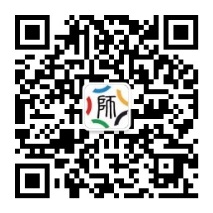 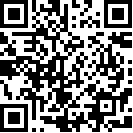 微信公众平台：“高校教师网络        全国高校教师网络培训计划培训中心”                           通知（网络版）网培中心各地分中心和各地区业务联系人的联系方式可在网培中心网站查询。附件：1．同步培训课程表2．网络直播讲座表3．项目定制培训表4．在线点播培训课程表教育部全国高校教师网络培训中心2017年7月15日附件1                     同步培训课程表附件2                    网络直播讲座表网络直播讲座一般安排在下午14:00-17:00进行，在全国高校教师网络培训中心或相关高校设置主会场，已参训学员可登陆个人学习中心自主收看，非网培中心学员需由学校统一组织收看。学校首次组织参加网络直播讲座，需在网培中心首页申请并安装“院校教师在线学习中心”。已安装该平台学校的教师可自行在平台上注册登录收看，或由学校统一组织集中收看。讲座具体信息可登陆网培中心网站（http://www.enetedu.com）查询。附件3                       项目定制培训项目定制培训是由各省、分中心或高校自主选择培训项目，或根据其自身个性化培训目标及需求，由网培中心进行量身定制，提供的精准、有效培训。下表中列出了包括高校新教师培训、教学方法与能力提升培训等在内的10个领域的定制培训项目、每个项目可选择的主要内容板块，以及每个板块包含的若干培训主题（举例）、培训形式和配套的在线视频资源。需要定制培训项目的高校或相关机构可在10个项目领域内选择相关的内容板块、培训主题、主讲团队、培训形式和时长等，也可根据自己的培训目标自主提出个性化需求。定制的流程：定制需求方联系网培中心分省业务负责人，双方就定制培训目标、内容、时长、形式等进行初步沟通后，由网培中心组织专家团队根据学校情况和需求拟定有针对性的培训解决方案并组织实施。培训费用根据具体培训方案确定。为更好地满足各省、分中心、各高校的培训需求，对于10个项目领域之外面向高校教师及高校工作人员的培训要求，也欢迎及时向网培中心提出，网培中心可根据具体需求进行针对性的方案设计及组织实施。附件4                在线点播培训课程表表1  新教师在线点播培训课程表2     在线点播培训课程表3     在线点播培训自选组课专题在线点播培训自选组课专题以短小灵活的专题讲座形式呈现专题内容（时长3小时以内），学员可从下表中按需选择若干专题，自主组课学习。组课和学习方式详见网培中心网站（http://www.enetedu.com）相关说明。序号培训课程培训时间主讲教师参训方式主会场1世界古代史（“马工程”重点教材培训）8月26-27日周巩固、徐家玲（东北师范大学），张乃和（天津师范大学）直播，学员到分中心/分会场网培中心2经济法学（“马工程”重点教材培训）8月26-27日徐孟洲（中国人民大学），冯果（武汉大学）， 邱本（温州大学）直播，学员到分中心/分会场网培中心3思想政治教育学原理（“马工程”重点教材培训）8月28-29日刘书林（清华大学），周琪（西南大学），高国希（复旦大学）直播，学员到分中心/分会场网培中心4国际经济法学（“马工程”重点教材培训）8月28-29日左海聪（南开大学），韩龙(中南财经政法大学)，石静霞(对外经贸大学)直播，学员到分中心/分会场网培中心5中国共产党思想政治教育史（“马工程”重点教材培训）8月30-31日王树荫（北京师范大学），邱圣宏（国防大学），韩振峰（北京交通大学）直播，学员到分中心/分会场网培中心6国际公法学（“马工程”重点教材培训）8月30-31日李寿平（北京理工大学），杨泽伟（武汉大学），何志鹏（吉林大学）直播，学员到分中心/分会场网培中心7行政法与行政诉讼法学（“马工程”重点教材培训）9月4日-5日应松年（中国政法大学），马怀德（中国政法大学），姜明安（北京大学）直播，学员到分中心/分会场网培中心8刑事诉讼法学（“马工程”重点教材培训）9月4日-5日闵春雷（吉林大学），万毅（四川大学）直播，学员到分中心/分会场网培中心9民事诉讼法学（“马工程”重点教材培训）9月6日-7日汤维建（中国人民大学），刘敏（南京师范大学），廖中洪（西南政法大学）直播，学员到分中心/分会场网培中心10劳动与社会保障法学（“马工程”重点教材培训）9月6日-7日刘俊（西南政法大学），王全兴（上海财经大学），林嘉（中国人民大学）直播，学员到分中心/分会场网培中心11中国法制史（“马工程”重点教材培训）9月8日-9日王立民（华东政法大学），李启成（北京大学），张生（中国社会科学院）直播，学员到分中心/分会场网培中心12中国革命史（“马工程”重点教材培训）9月8日-9日丁俊萍（武汉大学），郭文亮（中山大学），宋进（华东师范大学）直播，学员到分中心/分会场网培中心13本科教学工作审核评估专题培训9月22-23日刘建清（荆楚理工学院）、周华丽（北京联合大学）等直播，学员到分中心/分会场网培中心14教学创新的主阵地：未来课堂9月22-23日张际平（华东师范大学）等直播，学员到分中心/分会场河南15遇见更好的课堂：微课、慕课设计制作实训工作坊9月（待定）孙方（淮南师范学院）等面授潍坊科技学院16新进教师教学核心素养培训：教学认知10月13-14日韩映雄（华东师范大学），母小勇（苏州大学），赵玉芳（西南大学）直播，学员到分中心/分会场江苏17教学成果奖申报与科研能力提升10月13-14日林志新（上海交通大学）等直播，学员到分中心/分会场南开大学18高校辅导员网络思想政治教育专题培训（山西省）10月20-21日肖铁岩、唐杰（重庆大学），唐亚阳（湖南大学）等线上学习+面授+直播答疑山西大学19高校思政课混合式教学模式改革10月20-21日冯务中、张瑜（清华大学）等直播，学员到分中心/分会场网培中心20信息时代的学与教10月27-28日桑新民（南京大学）、于歆杰（清华大学）等直播，学员到分中心/分会场网培中心21高校院系负责人综合能力提升10月27-28日葛宝臻（天津商业大学）等直播，学员到分中心/分会场延边大学22遇见更好的课堂：微课、慕课设计制作实训工作坊10月（待定）汪晓东（华南师范大学）等面授长春23为未来而教：数字原住民时代的教育新思维和新方法11月3-4日叶丙成（台湾大学）等面授江南大学24新工科理念下的人才培养模式创新11月3-4日姜嘉乐（华中科技大学）等直播，学员到分中心/分会场大连大学25教学学术与高校教师发展模式探索11月3-4日丁妍（复旦大学）等直播，学员到分中心/分会场网培中心26高校辅导员职业能力提升综合培训（吉林省）11月10-11日熊建生（武汉大学）、蒲清平（重庆大学）、王占仁（东北师范大学）、计卫舸（河北科技大学）线上学习+面授+直播答疑吉林分中心27大数据下指导下的教学变革——数据挖掘与教学诊断11月10-11日谢作栩（厦门大学等直播，学员到分中心/分会场网培中心28教学名师从教经验谈：课堂教学的艺术（理）11月17-18日陈后金（北京交通大学），张爱华（河北师范大学）等直播，学员到分中心/分会场石家庄29教学名师从教经验谈：课堂教学的艺术（文）11月17-18日朱孝远（北京大学），张福贵（吉林大学）等直播，学员到分中心/分会场网培中心30教研室团队建设与教改实践探索  11月24-25日张树永（山东大学），张伟良（河北地质大学），刘志军（大连理工大学），陈庆章（浙江工业大学）直播，学员到分中心/分会场四川31创业教育与专业教育的融合教学11月24-25日朱燕空（河北地质大学）等直播，学员到分中心/分会场大连大学32期刊编辑视角下的学术论文写作与发表12月1-2日刘曙光（北京大学学报）等直播，学员到分中心/分会场网培中心33创新创业教育实践教学模式的创新与实践   12月1-2日薛凡（黄淮学院）等直播+面授黄淮学院34高校离退休人员专题培训12月8-9日康琳（北京协和医学院）等直播，学员到分中心/分会场大连大学35高校外语教学中的思辨能力培养12月8-9日侯毅凌（北京外国语大学），夏纪梅（中山大学）等直播，学员到分中心/分会场网培中心序号讲座名称讲座时间主讲教师1大学生数学思维的培养——数学文化课案例剖析5：“类比”的方法9月12日顾沛（南开大学）2建和谐“课堂生态”，做快乐“阳光导师”9月13日夏纪梅（中山大学）3中国新人口问题9月14日余谋昌（中国社会科学院）4杜佑与《通典》：撰述旨趣及历史思想9月19日瞿林东（北京师范大学）5如何培养大学生的创新思维9月20日王竹立（中山大学）6当前国际形势与我国安全环境 9月21日亓成章（中央党校）7以在线开放课程为核心的系统性教学重构——管理沟通课程的教学改革与实践9月25日赵洱岽（华北电力大学）8生活中的概率论常识9月26日何书元（首都师范大学）9备战合格评估，促进长效发展9月27日李芳（对外经贸大学）10一带一路战略 9月28日王义桅（中国人民大学）11教学名师谈教学——高校教师的职业与事业追求10月9日张静（河北北方学院）12高校“双一流建设”的教育计量学思考 10月12日蒋国华（中国教育科学研究院）13新技术下的智慧教室建设与应用实践10月16日李芳（对外经贸大学）14课程重组 产教融合 流程重造：应用型大学转型三要素10月17日甘德安（江汉大学）15以学生为中心的课程建设10月18日李丹青（中国计量学院）16咽喉保健 10月19日闫燕（北京大学第三医院）17高校课堂教学成效的提升策略10月23日赵丽琴（北京工业大学）18金砖国家与中国崛起10月24日林宏宇（华侨大学）19英国教育改革与发展对国内高校教育的借鉴10月25日王璐（北京师范大学）20中国精准脱贫攻坚战的现状10月26日杜晓山（中国社会科学院）21手把手带你一起玩MOOC——如何设计、建设和应用在线开放课程10月30日赵洱岽（华北电力大学）22教师角色认知与学生学习理解10月31日李赛强（山东大学）23网络时代新闻记者的职责与素质11月1日张征（中国人民大学）24走进高原深处11月2日徐凤翔（中国林业科学研究院）25工作家庭和谐共处——大学女教师的发展之路11月6日赵玉芳（西南大学）26传统文化与当代生活11月7日刘晔原（中国传媒大学）27从专业知识到视觉素养——新闻摄影的授课经验分享11月8日梁君健（清华大学）28中国教育改革与发展11月9日张力（原教育部教研中心）29新时期新规定新发展——高校学生管理制度的改革与创新11月14日沈亚平（南开大学）  30知识共享——进击的互联网+教育11月15日孟克（百度）31现代农业科技11月16日郝晋民（中国农业大学）32若为人师，享受教学11月20日施大宁（南京航空航天大学）33高校青年教师如何提高创新创业能力11月21日谷贤林（北京师范大学）34未来大学的创新——生本教育与组合学分制11月22日丁晓良（北京工业大学耿丹学院）35葡萄酒文化与鉴赏11月23日马慧勤（中国农业大学）36工作过程系统化课程开发范式11月27日闫智勇（北京农业职业学院）37中国地方高校发展的杀手锏:战略发展规划的新进展11月28日洪成文（北京师范大学）38读书与生命的成长11月29日甘德安（江汉大学）39比较文学对中国文学分期的刷新11月30日高旭东（中国人民大学）40教师德法修为与教学危机管理12月4日冯瑞刚（中央司法警官学院）41大容量快速交通技术12月7日张星臣（北京交通大学）42大数据视角下的教学范式创新12月12日周华丽（北京联合大学）43食品中的农药残留问题12月21日张红艳（中国工业大学）表1  项目定制培训表表1  项目定制培训表表1  项目定制培训表表1  项目定制培训表表1  项目定制培训表表1  项目定制培训表项目板块培训主题示例培训形式推荐主讲专家可匹配线上学习资源高校新教师培训认识教学对象认知学生等3个主题面授、小组合作学习马知恩（西安交通大学）、甘德安（江汉大学）等请见本通知附件4表1高校新教师培训课程教学设计（教学准备）如何选择和组织学习内容、如何编写教学方案等6个主题面授、小组合作学习、工作坊韩映雄团队（华东师范大学）、西北农林科技大学教学实务培训团队请见本通知附件4表1高校新教师培训课程教学评价学生学业评价等4个主题面授、小组合作学习、工作坊韩映雄团队（华东师范大学）、西北农林科技大学教学实务培训团队请见本通知附件4表1高校新教师培训教学行为讲授行为策略、分组教学行为策略等5个主题面授、小组合作学习、工作坊、模拟教学韩映雄团队（华东师范大学）请见本通知附件4表1高校新教师培训教学策略师生学习动力系统中的学生学习动机激发等4个主题面授、小组讨论学习、工作坊韩映雄团队（华东师范大学）请见本通知附件4表1高校新教师培训教学反思与专业发展反思性教学和反思型教师、高校青年教师职业生涯与人生规划等4个主题面授、专题报告、工作坊韩映雄团队（华东师范大学）、西北农林科技大学教学实务培训团队、刘平青（北京理工大学）等请见本通知附件4表1高校新教师培训教学科研方法教研项目选题与设计等3个主题面授、专题报告韩映雄团队（华东师范大学）、张树永（山东大学）等请见本通知附件4表1高校新教师培训信息化教学（基础篇）翻转课堂教学模式等3个主题面授、专题报告、工作坊焦健利、谢幼如（华南师范大学）等请见本通知附件4表1高校新教师培训教师礼仪教师形象管理与礼仪等3个主题工作坊姚小玲（北京航空航天大学）等请见本通知附件4表1课堂教学方法与教学能力提升教学准备教学设计方法及策略等4个主题工作坊、讲授朱月龙（河北师范大学）、皮连生（华东师范大学）等请见本通知附件4表2“课堂教学方法与教学能力提升”课堂教学方法与教学能力提升教学技能课堂讲授技能与方法等4个主题工作坊为主吴郁（中国传媒大学）、邢红军（首都师范大学）等请见本通知附件4表2“课堂教学方法与教学能力提升”课堂教学方法与教学能力提升教学策略课堂组织与管理策略等4个主题工作坊为主傅钢善（陕西师范大学）焦建利（华南师范大学）等请见本通知附件4表2“课堂教学方法与教学能力提升”课堂教学方法与教学能力提升教学方法课堂讲授法的创新与应用等4个主题面授、工作坊韩映雄（华东师范大学）周游（哈尔滨商业大学）请见本通知附件4表2“课堂教学方法与教学能力提升”课堂教学方法与教学能力提升教学模式对分课堂教学模式的组织与实施等4个主题面授、小组讨论张学新（复旦大学）等请见本通知附件4表2“课堂教学方法与教学能力提升”课堂教学方法与教学能力提升教学评价教师教学评价与方法等3个主题工作坊孙建荣（澳门科技大学）等请见本通知附件4表2“课堂教学方法与教学能力提升”信息技术能力提升信息技术与教学深度融合互联网+时代高校教师信息化教学能力提升等6个主题面授、专题报告、小组合作学习汪琼（北京大学）、焦建利（华南师范大学）、傅刚善（陕西师范大学）、于歆杰（清华大学）等请见本通知附件4表2“信息技术能力提升”信息技术能力提升大规模在线开放课程（MOOC）建设与实践应用慕课建设与教学应用探索等4个主题面授、专题报告、实践教学汪琼（北京大学）、焦建利（华南师范大学）、傅刚善（陕西师范大学）、于歆杰（清华大学）等请见本通知附件4表2“信息技术能力提升”信息技术能力提升数字化课程、资源设计制作微课、慕课、SPOC设计制作等3个主题实践教学汪琼（北京大学）、焦建利（华南师范大学）、傅刚善（陕西师范大学）、于歆杰（清华大学）等请见本通知附件4表2“信息技术能力提升”信息技术能力提升信息化教学案例应用分享混合式教学实践及案例分析等5个主题面授、专题报告、小组合作学习汪琼（北京大学）、焦建利（华南师范大学）、傅刚善（陕西师范大学）、于歆杰（清华大学）等请见本通知附件4表2“信息技术能力提升”信息技术能力提升信息化、数字化教学设计信息化环境下的教学设计和数字化教学方案设计与实施2个主题面授、专题报告、工作坊汪琼（北京大学）、焦建利（华南师范大学）、傅刚善（陕西师范大学）、于歆杰（清华大学）等请见本通知附件4表2“信息技术能力提升”信息技术能力提升数据、信息运用能力提升信息检索与利用能力提升等3个主题专题报告、实践教学、小组合作学习汪琼（北京大学）、焦建利（华南师范大学）、傅刚善（陕西师范大学）、于歆杰（清华大学）等请见本通知附件4表2“信息技术能力提升”科研能力提升科研方法与科研准备科研方法与科学思维培育、科研程序及准备、科研选题原则等主题面授陈向明（北京大学）、张伟刚（南开大学）、刘平青（北京理工大学）、童美松（同济大学）等请见本通知附件4表2“科研能力提升”科研能力提升学术论文写作与发表如何发表高质量的SCI论文、国际期刊论文发表策略、怎样衡量学术论文的内在质量等主题面授+工作坊 陈向明（北京大学）、张伟刚（南开大学）、刘平青（北京理工大学）、童美松（同济大学）等请见本通知附件4表2“科研能力提升”科研能力提升科研项目设计与申报国家自然科学基金、国家社会科学基金的申报技巧、人文社科项目申报中的要点等主题面授+工作坊陈向明（北京大学）、张伟刚（南开大学）、刘平青（北京理工大学）、童美松（同济大学）等请见本通知附件4表2“科研能力提升”科研能力提升科研方法培训专题质性研究方法、量化研究方法等专题面授+小组合作学习陈向明（北京大学）、张伟刚（南开大学）、刘平青（北京理工大学）、童美松（同济大学）等请见本通知附件4表2“科研能力提升”科研能力提升专业类科研专题外语类专业科研能力提升面授+小组合作学习陈向明（北京大学）、张伟刚（南开大学）、刘平青（北京理工大学）、童美松（同济大学）等请见本通知附件4表2“科研能力提升”教师发展与综合素养提升师德师风课程系列培训高校教师职业道德修养、高校教师师德素养与专业发展等6个主题面授、线上视频学习林崇德（北京师范大学）、朱月龙（河北师范大学）、姚小玲（北京航空航天大学）等请见本通知附件4表2“教师发展与综合素养提升”教师发展与综合素养提升教师专业发展与职业规划系列培训教师专业发展、高校青年教师职业规划与发展等6个主题面授、互动沙龙、线上视频学习马知恩（西安交通大学）、刘平青（北京理工大学）、张斌贤（北京师范大学）等请见本通知附件4表2“教师发展与综合素养提升”教师发展与综合素养提升教师身心健康课程系列培训职业倦怠调节、教师身心健康调试、高校教师幸福课系列等14个主题面授、线上视频学习、工作坊国智丹团队（中山大学）、蔺桂瑞（首都师范大学）、刘破资（清华大学）等请见本通知附件4表2“教师发展与综合素养提升”教师发展与综合素养提升教师人文素养提升课程系列培训包括文化类素养提升、时事政治类素养提升和艺术通识素养提升等12个主题面授、线上视频学习瞿林东（北京师范大学）、林宏宇（华侨大学）、尹铁良（北京师范大学）等请见本通知附件4表2“教师发展与综合素养提升”教师发展与综合素养提升教师人际关系课程系列培训师生互动交流策略、日常交往能力等内容面授、专题报告、线上视频学习姚小玲（北京航空航天大学）、赵丽琴（北京工业大学）、李丹青（中国计量大学）等请见本通知附件4表2“教师发展与综合素养提升”教师发展与综合素养提升现代大学生素质教育指导系列课程培训大学生就业与学习指导、大学生身心健康培养和指导等9个主题面授、线上视频学习彭林（清华大学）、赵丽琴（北京工业大学）、张久珍（北京大学）等请见本通知附件4表2“教师发展与综合素养提升”应用型院校教育教学应用型院校人才培养应用型院校人才培养模式、应用型院校专业建设、应用型院校课程体系建设等主题面授、专题报告甘德安（江汉大学）、顾永安（常熟理工学院）等请见本通知附件4表2“应用型院校教学科研能力提升”应用型院校教育教学应用型院校教学创新应用型院校的教学创新专题报告、工作坊单凤儒（渤海大学）等请见本通知附件4表2“应用型院校教学科研能力提升”应用型院校教育教学应用型院校教学创新应用型院校的实践教学专题报告、工作坊、观摩学习介晓磊（商丘师范学院）等请见本通知附件4表2“应用型院校教学科研能力提升”应用型院校教育教学应用型院校师资培养双师型教师培养面授、专题报告、工作坊周华丽（北京联合大学）等请见本通知附件4表2“应用型院校教学科研能力提升”应用型院校教育教学应用型院校师资培养应用型院校专业带头人培训面授、专题报告、工作坊李丹青（中国计量大学）等请见本通知附件4表2“应用型院校教学科研能力提升”应用型院校教育教学应用型院校师资培养应用型院校学科带头人培训面授、专题报告、工作坊陆国栋（浙江大学）等请见本通知附件4表2“应用型院校教学科研能力提升”高职院校教育教学现代职教理论与方法职业教育发展趋势、职业教育课程实施、职业教育课程开发技术等若干主题面授、小组合作学习等吴全全（教育部职业技术教育中心研究所） 陈衍（浙江工业大学）等请见本通知附件4表2“应用型院校教学科研能力提升”高职院校教育教学职业教育科研能力建设与提升职业教育科研发展现状、职业教育科研选题及申请书写作方法等若干主题面授、研讨等吴全全（教育部职业技术教育中心研究所） 陈衍（浙江工业大学）等请见本通知附件4表2“应用型院校教学科研能力提升”高职院校教育教学行动导向教学法在职业教育教学中的应用职业教育行动导向教学的理论基础、职业教育行动导向的教学法案例解析等若干主题面授、研讨等吴全全（教育部职业技术教育中心研究所） 陈衍（浙江工业大学）等请见本通知附件4表2“应用型院校教学科研能力提升”高职院校教育教学思维导图在职业教育中的应用思维导图的理论与方法、思维导图软件应用与案例等主题面授、演练操作等吴全全（教育部职业技术教育中心研究所） 陈衍（浙江工业大学）等请见本通知附件4表2“应用型院校教学科研能力提升”高职院校教育教学双师型职教教师专业教学培训机械加工、数控技术、模具技术、动漫影视、3D打印、现代物流等专业教学面授、专业实训等常州科教城相应专业团队请见本通知附件4表2“应用型院校教学科研能力提升”高职院校教育教学职业技能与资格认定培训装配钳工、养老护理员、汽车修理工、电子产品维修工、有机合成工等39个专业工种的培训与鉴定面授、专业实训等天津职业大学相应专业团队请见本通知附件4表2“应用型院校教学科研能力提升”创新创业教育创新创业教育的理论与趋势创新创业教育理论与趋势、创新创业教育课程体系建设、创业教育生态系统建设面授、专题报告、工作坊顾永安（常熟理工学院）、王占仁（东北师范大学）、张国庆（中关村创业教育研究院）团队等请见本通知附件4表2“创新创业教育”创新创业教育创新创业教育的课程教学创新基础课的建设与教学、创业通识课的建设与教学、创业精英班的实训模式与实践、创业教育与专业教育的融合教学、创新创业教育的实践教学模式创新、创新创业大赛参赛指导面授、小组讨论学习、工作坊、观摩学习陆向谦（清华大学）团队、任荣伟（中山大学）团队、薛凡（黄淮学院）团队、朱燕空（河北地质大学）团队等请见本通知附件4表2“创新创业教育”创新创业教育创业教育的实训工具与项目实操创业沙盘模拟实战演练、商业计划书撰写、商业游戏设计与实践面授、小组讨论学习、工作坊、实训任荣伟（中山大学）团队等请见本通知附件4表2“创新创业教育”创新创业教育创新创业教育的成功案例香港中文大学创业教育体系设计、中山大学创业黄埔班stem模式、清华大学创新创业课程、创业教育温州模式面授、专题报告、工作坊任荣伟（中山大学）团队、陆向谦（清华大学）团队、黄兆信（温州大学）等请见本通知附件4表2“创新创业教育”创新创业教育创业导师专项培训大学生创业意识培养、大学生创业精神塑造、当代大学生创业故事、创业实践与商业模式设计、新创企业成长与核心竞争力、新创企业人力资源开发与管理、新产品开发与创业营销、新创企业融资与IPO管理、创业中的经济与环保法面授、小组讨论学习、工作坊、观摩学习任荣伟（中山大学）团队等请见本通知附件4表2“创新创业教育”高校工作人员能力提升教师发展中心工作人员（培训者）新入职教师培训如何开展、高校教师培训方案设计与实施等主题专题报告+讨论、工作坊孙建荣（澳门科技大学）、李霄翔（东南大学）等请见本通知附件4表2“高校工作人员专题培训”高校工作人员能力提升辅导员辅导员职业能力提升、网络思想政治教育等主题专题报告+讨论刘建军（中国人民大学）等请见本通知附件4表2“高校工作人员专题培训”高校工作人员能力提升行政管理人员中层管理干部、人事管理人员、教务管理人员等专题报告+讨论高洪源（北京师范大学）、赵志鲲（南京师范大学）等请见本通知附件4表2“高校工作人员专题培训”高校工作人员能力提升教学秘书教学秘书的基本素质、教学秘书工作实务等主题专题讲授、工作坊张树永（山东大学）等请见本通知附件4表2“高校工作人员专题培训”高校工作人员能力提升教研室主任教研室团队建设、教育理念与教学改革等主题专题报告+研讨张树永（山东大学）、吴能表（西南大学）等请见本通知附件4表2“高校工作人员专题培训”高校工作人员能力提升研究生导师研究生导师应具备的基本素质、研究生论文指导方法等主题专题报告+研讨李元杰（华中科技大学）等请见本通知附件4表2“高校工作人员专题培训”高校工作人员能力提升实验室管理人员实验教学改革与创新、实验室队伍建设与能力提升等主题面授+实训（观摩）冯建跃（浙江大学）、熊宏齐（东南大学）等请见本通知附件4表2“高校工作人员专题培训”高校工作人员能力提升高校校领导及院系负责人（侧重高等教育改革与发展主题）高等教育政策法规、高等教育改革深化（教学、科研、社会服务）等主题专题报告+研讨刘宝存（北京师范大学）、史秋衡（厦门大学）等请见本通知附件4表2“高校工作人员专题培训”学科与课程教学本项目面向高校各专业学科新进教师和中青年教师，分专业和课程进行，突出所在学科的教育教学理念和方法，提升专业教学能力及科研能力。培训内容主要包括以下几个板块：（1）所属专业课程教学的理念、课程定位、课程目标及教学内容设置的整体设计。（2）就教学过程中的难点、重点并进行深度剖析，明确解决思路；通过说课、示范课等形式，分享教学经验与教学方法。（3）介绍本课程案例教学、实践教学的组织安排。（4）学科及技术发展前沿以及最新的行业政策、信息的解读等等。可根据不同专业需求，采取面授、混合式培训、工作坊等多种研修方式。本项目面向高校各专业学科新进教师和中青年教师，分专业和课程进行，突出所在学科的教育教学理念和方法，提升专业教学能力及科研能力。培训内容主要包括以下几个板块：（1）所属专业课程教学的理念、课程定位、课程目标及教学内容设置的整体设计。（2）就教学过程中的难点、重点并进行深度剖析，明确解决思路；通过说课、示范课等形式，分享教学经验与教学方法。（3）介绍本课程案例教学、实践教学的组织安排。（4）学科及技术发展前沿以及最新的行业政策、信息的解读等等。可根据不同专业需求，采取面授、混合式培训、工作坊等多种研修方式。本项目面向高校各专业学科新进教师和中青年教师，分专业和课程进行，突出所在学科的教育教学理念和方法，提升专业教学能力及科研能力。培训内容主要包括以下几个板块：（1）所属专业课程教学的理念、课程定位、课程目标及教学内容设置的整体设计。（2）就教学过程中的难点、重点并进行深度剖析，明确解决思路；通过说课、示范课等形式，分享教学经验与教学方法。（3）介绍本课程案例教学、实践教学的组织安排。（4）学科及技术发展前沿以及最新的行业政策、信息的解读等等。可根据不同专业需求，采取面授、混合式培训、工作坊等多种研修方式。本项目面向高校各专业学科新进教师和中青年教师，分专业和课程进行，突出所在学科的教育教学理念和方法，提升专业教学能力及科研能力。培训内容主要包括以下几个板块：（1）所属专业课程教学的理念、课程定位、课程目标及教学内容设置的整体设计。（2）就教学过程中的难点、重点并进行深度剖析，明确解决思路；通过说课、示范课等形式，分享教学经验与教学方法。（3）介绍本课程案例教学、实践教学的组织安排。（4）学科及技术发展前沿以及最新的行业政策、信息的解读等等。可根据不同专业需求，采取面授、混合式培训、工作坊等多种研修方式。本项目面向高校各专业学科新进教师和中青年教师，分专业和课程进行，突出所在学科的教育教学理念和方法，提升专业教学能力及科研能力。培训内容主要包括以下几个板块：（1）所属专业课程教学的理念、课程定位、课程目标及教学内容设置的整体设计。（2）就教学过程中的难点、重点并进行深度剖析，明确解决思路；通过说课、示范课等形式，分享教学经验与教学方法。（3）介绍本课程案例教学、实践教学的组织安排。（4）学科及技术发展前沿以及最新的行业政策、信息的解读等等。可根据不同专业需求，采取面授、混合式培训、工作坊等多种研修方式。表2  全国高校教师网络培训中心项目定制培训需求表单位名称：院系部门：联系人姓名：手机号码：常用邮箱：1.   您所在单位参训人员类别：2. 您所在单位需要参加培训的人数是：3. 您希望网培中心组织的培训时间安排在：4. 您希望的培训方式、方法是：□A.面授培训  □B.网上学习  □C.混合式  □D.其他，请填写：5. 您所在单位对培训主讲专家的要求是：6. 您希望培训时长是：7.   您所在单位培训预算费用是：8. 可定制培训项目内容请参照附件3表1：项目定制培训表，也可根据本校培训目标提出个性化需求，您的需求是：8. 可定制培训项目内容请参照附件3表1：项目定制培训表，也可根据本校培训目标提出个性化需求，您的需求是：8. 可定制培训项目内容请参照附件3表1：项目定制培训表，也可根据本校培训目标提出个性化需求，您的需求是：8. 可定制培训项目内容请参照附件3表1：项目定制培训表，也可根据本校培训目标提出个性化需求，您的需求是：表3  全国高校教师网络培训中心各地区业务负责人表3  全国高校教师网络培训中心各地区业务负责人表3  全国高校教师网络培训中心各地区业务负责人表3  全国高校教师网络培训中心各地区业务负责人区  域负责人联系电话电子信箱甘  肃陈志13911207580chenzhi@hep.com.cn宁  夏陈志13911207580chenzhi@hep.com.cn青  海陈志13911207580chenzhi@hep.com.cn西  藏陈志13911207580chenzhi@hep.com.cn新疆（兵团）陈志13911207580chenzhi@hep.com.cn湖  北陈志光13995574680chenzhiguang@enet.edu.cn湖  南黄  定13874935644huangding@enet.edu.cn江  西黄  定13874935644huangding@enet.edu.cn北  京刘玉钊13601376359liuyuzhao@enet.edu.cn广  西刘玉钊13601376359liuyuzhao@enet.edu.cn山  东卢玉森18660409586luyusen@enet.edu.cn江  苏宋雪翎13810569830songxueling@enet.edu.cn上  海宋雪翎13810569830songxueling@enet.edu.cn浙  江宋雪翎13810569830songxueling@enet.edu.cn黑龙江孙丽莉18643067406sunlili@enet.edu.cn吉  林孙丽莉18643067406sunlili@enet.edu.cn四  川王  进13699088287wangjin@enet.edu.cn重  庆王  进13699088287wangjin@enet.edu.cn内蒙古王展翔15803461508wangzhanxiang@enet.edu.cn山  西王展翔15803461508wangzhanxiang@enet.edu.cn福  建薛萌蕾13811002439xueml@hep.com.cn贵  州薛萌蕾13811002439xueml@hep.com.cn云  南薛萌蕾13811002439xueml@hep.com.cn广  东杨  涛13014529278yangtao@enet.edu.cn河  南杨  涛13014529278yangtao@enet.edu.cn河  北尹海峰15076166573yinhaifeng@enet.edu.cn天  津尹海峰15076166573yinhaifeng@enet.edu.cn辽  宁张立娜13804030810zhanglina@enet.edu.cn安  徽周  年13811050309zhounian@enet.edu.cn陕  西周  年13811050309zhounian@enet.edu.cn定制培训课程开发及项目总协调赵  超13811699536zhaochaon@enet.edu.cn定制培训课程开发及项目总协调李  岩13811962995liyan3@hep.com.cn专业理念与规范师德规范（19）本课程群以引导广大高校教师做有理想信念、有道德情操、有扎实学识、有仁爱之心的“四有”好老师为目的。内容包含有：怎样成长为一名优秀的大学教师、大学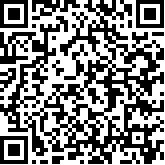 生喜爱什么样的老师、师德的修炼与实践、师德修养的若干问题。部分主讲专家：林崇德、冯博琴、马知恩、吴文虎等。本部分现有19门课程，具体课程信息请扫描二维码。本期计划新增课程如下：998      迈向“四有好教师”的第一步（刘平青、赵丽琴、孙长银、周游）999       高校教师职业成长与师德修养（甘德安、刘平青、朱月龙）教育政策与法规（4）本课程群有助于新教师对教育政策与法规的了解和把握，讲求理论与实践的结合，为教师岗前培训顺利完成角色转变起到良好的辅助作用。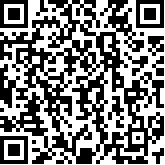 部分主讲专家：张乐天、程晋宽、黄忠敬等。本部分现有4门课程，具体课程信息请扫描二维码。高等教育发展趋势（24）本课程群集中关注经济全球化背景下的国际高等教育发展现状与趋势，对高等教育的结构、历史发展、创新人才培养等问题重点进行了分析。有助于新教师开阔视野，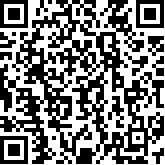 转变观念，促进我国高等教育结构改革的深入开展。部分主讲专家：刘宝存、周满生、高益民、谷贤林、林杰、胡弼成等。本部分现有24门课程，具体课程信息请扫描二维码。教师职业生涯规划（27）本课程群侧重于帮助新教师进行科学的职业规划，实现自身的专业发展。主要包括教师职业生涯的几个发展阶段、基本框架和制定规划的步骤与方法、教学名师从教经验谈系列等。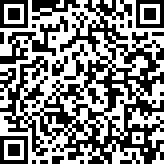 部分主讲专家：冯博琴、姚小玲、张斌贤等。本部分现有27门课程，具体课程信息请扫描二维码。教学理论与技能教学设计（8）本课程群从大学教学过程出发,为新教师提供具有可操作的教学设计方法,包括教学方案的设计、信息化环境下的教学设计、教学创新策略与方法指导等，以提高新教师教学设计能力的总体水平。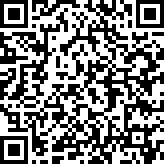 部分主讲专家：李芒、钟晓流、焦建利等。本部分现有8门课程，具体课程信息请扫描二维码。教学行为（41）本课程群着力提高新教师有效教学行为，更好地实现既定教学目标，达到最佳教学效果，促进教学行为走向规范化、科学化、专业化。主要包括：教学名师谈教学、大学课堂的教学误区、新教师教学适应性能力提升、教学技能与案例研讨等内容。从不同层面指导教师行为的转变和提高。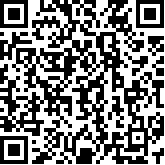 部分主讲专家：林崇德、李芒、姚梅林、邬大光等。本部分现有41门课程，具体课程信息请扫描二维码。科研与教学（9）本课程群重点聚焦提升青年教师的科研能力及科研与教学工作的协调发展。内容包含：学术论文写作与发表、科研项目设计与申报、科研方法论郁高校教师科学素养培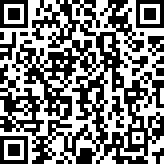 育等。主讲专家主要来自国内各大项目基金评审专家、国内核心期刊主编、高校科技处负责人等。本部分现有9门课程，具体课程信息请扫描二维码。学生辅导（25）本课程群有助于新入职教师更清晰、更深入地了解当代大学生的认知、人格、情绪以及思维发展。内容包含：大学生人格与情绪发展、大学生认知与思维发展、大学生知识的掌握与建构、大学生心理健康、大学生学习指导等。 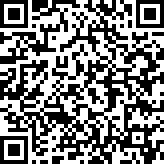 部分主讲专家：张德江、屈林岩、伍新春、吴庆麟、赵丽琴、贾海利等。本部分现有25门课程，具体课程信息请扫描二维码。信息技术与运用信息化教学技术（10）本课程群面向新入职教师介绍信息化教学技术的基本理论和发展前景以及基本应用技能。内容包含：信息化教学理念与方法、MOOC理论与实战、微课的设计开发与应用等。 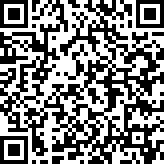 部分主讲专家：李克东、谢幼如、汪琼、焦建利等。本部分现有10门课程，具体课程信息请扫描二维码。信息环境下的教学模式（11）本课程群邀请国内教育技术领域顶尖专家、教学模式改革开拓实践先锋、前沿热点研究学者等引领新入职教师探讨信息环境下教学模式改革。内容包含：现代教育技术在高校教学中的应用、教育技术辅助教学的方法及案例、混合式教学实践及案例分析等。 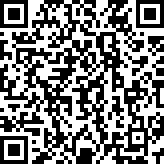 部分主讲专家：何克抗、王珠珠、焦建利等。本部分现有11门课程，具体课程信息请扫描二维码。在线教学资源与学习工具（7）本课程群面向新入职教师，聚焦于信息化教学资源的获取与应用、现代多媒体教学工具的使用和技巧上，在实践层面辅助老师掌握各种学习工具的使用特点及方法。内容包含高校教师多媒体课件制作技能提升、MOOC教学影片制作方法与技巧等。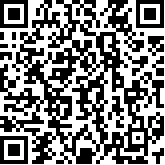 部分主讲专家：汪琼、焦建利、裴纯礼等。本部分现有7门课程，具体课程信息请扫描二维码。本期计划新增课程如下：1012      以学生为中心的在线课程设计及教学应用：新成果、新趋势（汪琼、翁恺、邢以群、潘迎春）“马工程”重点教材培训（29）“马工程”重点教材培训（29）“马工程”重点教材培训（29）“马工程”重点教材培训（29）本课程群均由“马工程”教材课题组专家担纲主讲，结合自身多年从事课程教学与研究工作的探索和实践，引导学员学习、领会“马工程”教材编写的指导思想、基本精神和总体要求以及“马工程”教材的主要内容和课程重点难点。本部分现有29门课程，具体课程信息如下。本课程群均由“马工程”教材课题组专家担纲主讲，结合自身多年从事课程教学与研究工作的探索和实践，引导学员学习、领会“马工程”教材编写的指导思想、基本精神和总体要求以及“马工程”教材的主要内容和课程重点难点。本部分现有29门课程，具体课程信息如下。本课程群均由“马工程”教材课题组专家担纲主讲，结合自身多年从事课程教学与研究工作的探索和实践，引导学员学习、领会“马工程”教材编写的指导思想、基本精神和总体要求以及“马工程”教材的主要内容和课程重点难点。本部分现有29门课程，具体课程信息如下。本课程群均由“马工程”教材课题组专家担纲主讲，结合自身多年从事课程教学与研究工作的探索和实践，引导学员学习、领会“马工程”教材编写的指导思想、基本精神和总体要求以及“马工程”教材的主要内容和课程重点难点。本部分现有29门课程，具体课程信息如下。713西方经济学（文建东、王志伟、吴汉洪）710世界经济概论（黄梅波、张兵、张彬）724文学理论（童庆炳、钱翰、姚爱斌、陈雪虎）766西方文学理论（曾繁仁、李鲁宁、石天强、赵奎英、周计武）771当代西方文学思潮评析（周启超、冯宪光、傅其林、马海良、陈永国）767比较文学概论（曹顺庆、陈跃红、谢天振、王宁、高旭东）914美学原理（尤西林、徐恒醇、王旭晓、李西建、杜学敏）717新闻学概论（郑保卫、雷跃捷、刘卫东、刘洁）770考古学概论（栾丰实、钱耀鹏、方  辉、靳桂云、陈洪海）768中国伦理思想史（张锡勤、关健英、杨明、张怀承、肖群忠等）769中国美学史（张法、刘方喜、刘成纪、余开亮、朱志荣）979世界古代史（杨共乐、晏绍祥、刘健、刘城、王晋新）915外国文学史（聂珍钊、王立新、刘建军、蒋承勇、苏晖）913西方美学史（朱立元、陆扬、苏宏斌、王才勇、刘旭光）918中国古代文学史（傅刚、董上德、陈文新、张文利、孙之梅、袁世硕）916中国思想史（张茂泽、刘学智、肖永明、周群）917中国文学理论批评史（黄霖、周兴陆、罗书华、李建中、李春青）981中国共产党思想政治教育史（王树荫、项久雨、邱圣宏、韩振峰、李斌雄）980思想政治教育学原理（郑永延、骆郁廷、沈壮海、万美容、王雯姝）982中国革命史（王炳林、王顺生、欧阳军喜、杨凤城、陈述）712宪法学（胡锦光、任进、郑贤君、王磊）983经济法学（张守文、冯果、邱本、徐孟洲）984国际公法学（李寿平、何志鹏、江国青、杨泽伟、朱文奇）1001国际经济法学（韩立余、左海聪、余劲松、韩龙、廖益新）1003行政法与行政诉讼法学（应松年、薛刚凌、姜明安、胡建淼、马怀德）1005民事诉讼法学（宋朝武、谭秋桂、汤维建、肖建国、李浩）1007刑事诉讼法学（顾永忠、陈卫东、周长军、刘计划）1002劳动与社会保障法学（王全兴、林嘉、刘俊、叶静漪、郑尚元）1006中国法制史（朱勇、张生、王立民、赵晓耕、张希坡）师德师风建设（8）师德师风建设（8）师德师风建设（8）师德师风建设（8）本课程群积极引导广大高校教师做有理想信念、有道德情操、有扎实学识、有仁爱之心的党和人民满意的“四有好老师”。内容包含有：高校教师职业道德修养、听林崇德先生讲师德、从知识的传授者到生命的点燃者等。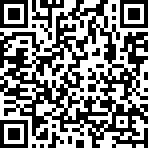 部分主讲专家：林崇德、冯博琴、马知恩、吴文虎等。本部分现有8门课程，具体课程信息请扫描二维码。本期计划新增课程如下：*999      高校教师职业成长与师德修养（甘德安、刘平青、朱月龙）本课程群积极引导广大高校教师做有理想信念、有道德情操、有扎实学识、有仁爱之心的党和人民满意的“四有好老师”。内容包含有：高校教师职业道德修养、听林崇德先生讲师德、从知识的传授者到生命的点燃者等。部分主讲专家：林崇德、冯博琴、马知恩、吴文虎等。本部分现有8门课程，具体课程信息请扫描二维码。本期计划新增课程如下：*999      高校教师职业成长与师德修养（甘德安、刘平青、朱月龙）本课程群积极引导广大高校教师做有理想信念、有道德情操、有扎实学识、有仁爱之心的党和人民满意的“四有好老师”。内容包含有：高校教师职业道德修养、听林崇德先生讲师德、从知识的传授者到生命的点燃者等。部分主讲专家：林崇德、冯博琴、马知恩、吴文虎等。本部分现有8门课程，具体课程信息请扫描二维码。本期计划新增课程如下：*999      高校教师职业成长与师德修养（甘德安、刘平青、朱月龙）本课程群积极引导广大高校教师做有理想信念、有道德情操、有扎实学识、有仁爱之心的党和人民满意的“四有好老师”。内容包含有：高校教师职业道德修养、听林崇德先生讲师德、从知识的传授者到生命的点燃者等。部分主讲专家：林崇德、冯博琴、马知恩、吴文虎等。本部分现有8门课程，具体课程信息请扫描二维码。本期计划新增课程如下：*999      高校教师职业成长与师德修养（甘德安、刘平青、朱月龙）创新创业教育（16）创新创业教育（16）创新创业教育（16）创新创业教育（16）本课程群包含创新创业人才培养模式，高校创新创业教育的课程开发与实践，创业管理，创新素质培养的基本原理、策略与方法，互联网+创新创业教学实践等。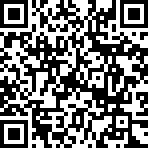 部分主讲专家：董青春、梅强、马旭飞、林均烨、冯林等。本部分现有16门课程，具体课程信息请扫描二维码。本课程群包含创新创业人才培养模式，高校创新创业教育的课程开发与实践，创业管理，创新素质培养的基本原理、策略与方法，互联网+创新创业教学实践等。部分主讲专家：董青春、梅强、马旭飞、林均烨、冯林等。本部分现有16门课程，具体课程信息请扫描二维码。本课程群包含创新创业人才培养模式，高校创新创业教育的课程开发与实践，创业管理，创新素质培养的基本原理、策略与方法，互联网+创新创业教学实践等。部分主讲专家：董青春、梅强、马旭飞、林均烨、冯林等。本部分现有16门课程，具体课程信息请扫描二维码。本课程群包含创新创业人才培养模式，高校创新创业教育的课程开发与实践，创业管理，创新素质培养的基本原理、策略与方法，互联网+创新创业教学实践等。部分主讲专家：董青春、梅强、马旭飞、林均烨、冯林等。本部分现有16门课程，具体课程信息请扫描二维码。教师信息技术能力提升（42）教师信息技术能力提升（42）教师信息技术能力提升（42）教师信息技术能力提升（42）本课程群包括信息时代教育观念与理论提升培训，信息技术应用能力提升培训，数字资源建设能力提升培训，信息化教学方式方法提升培训，信息化教学管理能力提升培训等。部分主讲专家：何克抗、李克东、王珠珠、汪琼、张剑平、焦建利、魏民等。本部分现有42门课程，具体课程信息请扫描二维码。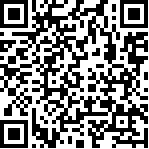 本期计划新增课程如下：*1012      以学生为中心的在线课程设计及教学应用：新成果、新趋势（汪琼、翁恺、邢以群、潘迎春）1011       VR技术在教育教学中的创新应用（周明全、李小平、文钧雷、郄晓烨）1015       智慧课堂教学模式与实践（傅刚善、何聚厚）1017       未来课堂：混合式教学课堂的设计与实现（余建波等）本课程群包括信息时代教育观念与理论提升培训，信息技术应用能力提升培训，数字资源建设能力提升培训，信息化教学方式方法提升培训，信息化教学管理能力提升培训等。部分主讲专家：何克抗、李克东、王珠珠、汪琼、张剑平、焦建利、魏民等。本部分现有42门课程，具体课程信息请扫描二维码。本期计划新增课程如下：*1012      以学生为中心的在线课程设计及教学应用：新成果、新趋势（汪琼、翁恺、邢以群、潘迎春）1011       VR技术在教育教学中的创新应用（周明全、李小平、文钧雷、郄晓烨）1015       智慧课堂教学模式与实践（傅刚善、何聚厚）1017       未来课堂：混合式教学课堂的设计与实现（余建波等）本课程群包括信息时代教育观念与理论提升培训，信息技术应用能力提升培训，数字资源建设能力提升培训，信息化教学方式方法提升培训，信息化教学管理能力提升培训等。部分主讲专家：何克抗、李克东、王珠珠、汪琼、张剑平、焦建利、魏民等。本部分现有42门课程，具体课程信息请扫描二维码。本期计划新增课程如下：*1012      以学生为中心的在线课程设计及教学应用：新成果、新趋势（汪琼、翁恺、邢以群、潘迎春）1011       VR技术在教育教学中的创新应用（周明全、李小平、文钧雷、郄晓烨）1015       智慧课堂教学模式与实践（傅刚善、何聚厚）1017       未来课堂：混合式教学课堂的设计与实现（余建波等）本课程群包括信息时代教育观念与理论提升培训，信息技术应用能力提升培训，数字资源建设能力提升培训，信息化教学方式方法提升培训，信息化教学管理能力提升培训等。部分主讲专家：何克抗、李克东、王珠珠、汪琼、张剑平、焦建利、魏民等。本部分现有42门课程，具体课程信息请扫描二维码。本期计划新增课程如下：*1012      以学生为中心的在线课程设计及教学应用：新成果、新趋势（汪琼、翁恺、邢以群、潘迎春）1011       VR技术在教育教学中的创新应用（周明全、李小平、文钧雷、郄晓烨）1015       智慧课堂教学模式与实践（傅刚善、何聚厚）1017       未来课堂：混合式教学课堂的设计与实现（余建波等）课堂教学方法与教学能力提升（65）课堂教学方法与教学能力提升（65）课堂教学方法与教学能力提升（65）课堂教学方法与教学能力提升（65）本课程群通过对课堂教学观念的更新、教学模式的改变、教学技能的提升、教学新方法的探索等内容来推动教师教学能力的发展；通过对课堂教学各个环节和授课流程的解析和讲解，不断细化教师教学策略和方法技巧。 部分主讲专家：李尚志、毛振明、马知恩、张征、刘宝存、孙建荣、姚小玲等。本部分现有65门课程，具体课程信息请扫描二维码。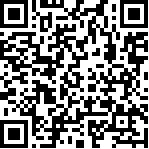 本期计划新增课程如下：1008      教学名师从教经验谈：教师教学与教育改革之体会（理）（文继舫、王万良、刘三阳、李俊峰）1009      教学名师从教经验谈：教师教学与教育改革之体会（文）（阎步克、张征、蒋述卓、董志翘）1010      工程教育专业认证与专业建设（孙建荣、陈道蓄等）1023      大学课堂教学的艺术与魅力——如何打造精彩课堂（周游、陈庆章）1025      BOPPPS教学模型培训（曾柱、晁晓菲、项君）1026      课堂教学方法提升培训（周游、隋如宾）本课程群通过对课堂教学观念的更新、教学模式的改变、教学技能的提升、教学新方法的探索等内容来推动教师教学能力的发展；通过对课堂教学各个环节和授课流程的解析和讲解，不断细化教师教学策略和方法技巧。 部分主讲专家：李尚志、毛振明、马知恩、张征、刘宝存、孙建荣、姚小玲等。本部分现有65门课程，具体课程信息请扫描二维码。本期计划新增课程如下：1008      教学名师从教经验谈：教师教学与教育改革之体会（理）（文继舫、王万良、刘三阳、李俊峰）1009      教学名师从教经验谈：教师教学与教育改革之体会（文）（阎步克、张征、蒋述卓、董志翘）1010      工程教育专业认证与专业建设（孙建荣、陈道蓄等）1023      大学课堂教学的艺术与魅力——如何打造精彩课堂（周游、陈庆章）1025      BOPPPS教学模型培训（曾柱、晁晓菲、项君）1026      课堂教学方法提升培训（周游、隋如宾）本课程群通过对课堂教学观念的更新、教学模式的改变、教学技能的提升、教学新方法的探索等内容来推动教师教学能力的发展；通过对课堂教学各个环节和授课流程的解析和讲解，不断细化教师教学策略和方法技巧。 部分主讲专家：李尚志、毛振明、马知恩、张征、刘宝存、孙建荣、姚小玲等。本部分现有65门课程，具体课程信息请扫描二维码。本期计划新增课程如下：1008      教学名师从教经验谈：教师教学与教育改革之体会（理）（文继舫、王万良、刘三阳、李俊峰）1009      教学名师从教经验谈：教师教学与教育改革之体会（文）（阎步克、张征、蒋述卓、董志翘）1010      工程教育专业认证与专业建设（孙建荣、陈道蓄等）1023      大学课堂教学的艺术与魅力——如何打造精彩课堂（周游、陈庆章）1025      BOPPPS教学模型培训（曾柱、晁晓菲、项君）1026      课堂教学方法提升培训（周游、隋如宾）本课程群通过对课堂教学观念的更新、教学模式的改变、教学技能的提升、教学新方法的探索等内容来推动教师教学能力的发展；通过对课堂教学各个环节和授课流程的解析和讲解，不断细化教师教学策略和方法技巧。 部分主讲专家：李尚志、毛振明、马知恩、张征、刘宝存、孙建荣、姚小玲等。本部分现有65门课程，具体课程信息请扫描二维码。本期计划新增课程如下：1008      教学名师从教经验谈：教师教学与教育改革之体会（理）（文继舫、王万良、刘三阳、李俊峰）1009      教学名师从教经验谈：教师教学与教育改革之体会（文）（阎步克、张征、蒋述卓、董志翘）1010      工程教育专业认证与专业建设（孙建荣、陈道蓄等）1023      大学课堂教学的艺术与魅力——如何打造精彩课堂（周游、陈庆章）1025      BOPPPS教学模型培训（曾柱、晁晓菲、项君）1026      课堂教学方法提升培训（周游、隋如宾）教师科研能力提升（14）教师科研能力提升（14）教师科研能力提升（14）教师科研能力提升（14）本课程群以提升高校青年教师科研能力与论文写作能力为主要目的，主要内容包括：科研项目设计与申报、学术论文写作与发表、社会科学研究理论与设计、量化研究方法与SPSS软件的应用等。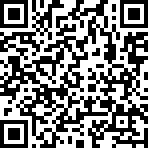 部分主讲专家：王金发、刘曙光、张伟刚、曾天山、蒋重跃、童美松等。本部分现有14门课程，具体课程信息请扫描二维码。本期计划新增课程如下：1000      社会科学研究中的量化研究方法（刘红云、张杉杉）本课程群以提升高校青年教师科研能力与论文写作能力为主要目的，主要内容包括：科研项目设计与申报、学术论文写作与发表、社会科学研究理论与设计、量化研究方法与SPSS软件的应用等。部分主讲专家：王金发、刘曙光、张伟刚、曾天山、蒋重跃、童美松等。本部分现有14门课程，具体课程信息请扫描二维码。本期计划新增课程如下：1000      社会科学研究中的量化研究方法（刘红云、张杉杉）本课程群以提升高校青年教师科研能力与论文写作能力为主要目的，主要内容包括：科研项目设计与申报、学术论文写作与发表、社会科学研究理论与设计、量化研究方法与SPSS软件的应用等。部分主讲专家：王金发、刘曙光、张伟刚、曾天山、蒋重跃、童美松等。本部分现有14门课程，具体课程信息请扫描二维码。本期计划新增课程如下：1000      社会科学研究中的量化研究方法（刘红云、张杉杉）本课程群以提升高校青年教师科研能力与论文写作能力为主要目的，主要内容包括：科研项目设计与申报、学术论文写作与发表、社会科学研究理论与设计、量化研究方法与SPSS软件的应用等。部分主讲专家：王金发、刘曙光、张伟刚、曾天山、蒋重跃、童美松等。本部分现有14门课程，具体课程信息请扫描二维码。本期计划新增课程如下：1000      社会科学研究中的量化研究方法（刘红云、张杉杉）教师发展与综合素养提升（43）教师发展与综合素养提升（43）教师发展与综合素养提升（43）教师发展与综合素养提升（43）本课程群主要围绕教师专业发展与职业规划、师德师风建设、教师人文素养提升、教师身心健康、大学生素质教育等内容展开。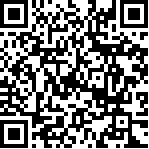 部分主讲专家：马知恩、李尚志等。 本部分现有43门课程，具体课程信息请扫描二维码。       本期计划新增课程如下：1019      高等学校教师书面表达能力训练（尹相如、张学鹏等）1021      一带一路与国际教育合作（李维民、周明全、王晓阳、何亚东）本课程群主要围绕教师专业发展与职业规划、师德师风建设、教师人文素养提升、教师身心健康、大学生素质教育等内容展开。部分主讲专家：马知恩、李尚志等。 本部分现有43门课程，具体课程信息请扫描二维码。       本期计划新增课程如下：1019      高等学校教师书面表达能力训练（尹相如、张学鹏等）1021      一带一路与国际教育合作（李维民、周明全、王晓阳、何亚东）本课程群主要围绕教师专业发展与职业规划、师德师风建设、教师人文素养提升、教师身心健康、大学生素质教育等内容展开。部分主讲专家：马知恩、李尚志等。 本部分现有43门课程，具体课程信息请扫描二维码。       本期计划新增课程如下：1019      高等学校教师书面表达能力训练（尹相如、张学鹏等）1021      一带一路与国际教育合作（李维民、周明全、王晓阳、何亚东）本课程群主要围绕教师专业发展与职业规划、师德师风建设、教师人文素养提升、教师身心健康、大学生素质教育等内容展开。部分主讲专家：马知恩、李尚志等。 本部分现有43门课程，具体课程信息请扫描二维码。       本期计划新增课程如下：1019      高等学校教师书面表达能力训练（尹相如、张学鹏等）1021      一带一路与国际教育合作（李维民、周明全、王晓阳、何亚东）教师身心健康与心理调适（9）教师身心健康与心理调适（9）教师身心健康与心理调适（9）教师身心健康与心理调适（9）本课程群包括高校教师职业倦怠和压力管理、嗓音保健、心理健康指导、身体健康与保健等。部分主讲专家：伍新春、郝万山等。 本部分现有9门课程，具体课程信息请扫描二维码。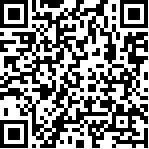 本课程群包括高校教师职业倦怠和压力管理、嗓音保健、心理健康指导、身体健康与保健等。部分主讲专家：伍新春、郝万山等。 本部分现有9门课程，具体课程信息请扫描二维码。本课程群包括高校教师职业倦怠和压力管理、嗓音保健、心理健康指导、身体健康与保健等。部分主讲专家：伍新春、郝万山等。 本部分现有9门课程，具体课程信息请扫描二维码。本课程群包括高校教师职业倦怠和压力管理、嗓音保健、心理健康指导、身体健康与保健等。部分主讲专家：伍新春、郝万山等。 本部分现有9门课程，具体课程信息请扫描二维码。高校工作人员专题培训（27）高校工作人员专题培训（27）高校工作人员专题培训（27）高校工作人员专题培训（27）本课程群面向高校工作人员开设，包括高校研究生导师、教学秘书、高校培训工作者、教学管理者等。邀请经验丰富的从业者分享他们的工作理念和方法，使得参训高校工作人员深入认识本职工作的内涵和发展前景，掌握正确的工作方法。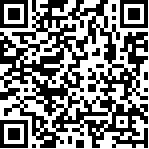 部分主讲专家：费维扬、高大勇、郭为禄、李元杰、刘振天、沈亚平、王仁卿、吴能表、叶丙成、叶志明、赵醒村、曾天山、张奇伟、张树永、张贤科等。本部分现有27门课程，具体课程信息请扫描二维码。        本期计划新增课程如下：1004      高校教学秘书的职业能力发展（单凤儒、张树永、刘平青、岳海翔）1013      高等教育评估发展新趋势（熊建辉、杨鹏、周华丽）1014      教研室主任职业能力提升与发展（张伟良、张树永、刘平青）本课程群面向高校工作人员开设，包括高校研究生导师、教学秘书、高校培训工作者、教学管理者等。邀请经验丰富的从业者分享他们的工作理念和方法，使得参训高校工作人员深入认识本职工作的内涵和发展前景，掌握正确的工作方法。部分主讲专家：费维扬、高大勇、郭为禄、李元杰、刘振天、沈亚平、王仁卿、吴能表、叶丙成、叶志明、赵醒村、曾天山、张奇伟、张树永、张贤科等。本部分现有27门课程，具体课程信息请扫描二维码。        本期计划新增课程如下：1004      高校教学秘书的职业能力发展（单凤儒、张树永、刘平青、岳海翔）1013      高等教育评估发展新趋势（熊建辉、杨鹏、周华丽）1014      教研室主任职业能力提升与发展（张伟良、张树永、刘平青）本课程群面向高校工作人员开设，包括高校研究生导师、教学秘书、高校培训工作者、教学管理者等。邀请经验丰富的从业者分享他们的工作理念和方法，使得参训高校工作人员深入认识本职工作的内涵和发展前景，掌握正确的工作方法。部分主讲专家：费维扬、高大勇、郭为禄、李元杰、刘振天、沈亚平、王仁卿、吴能表、叶丙成、叶志明、赵醒村、曾天山、张奇伟、张树永、张贤科等。本部分现有27门课程，具体课程信息请扫描二维码。        本期计划新增课程如下：1004      高校教学秘书的职业能力发展（单凤儒、张树永、刘平青、岳海翔）1013      高等教育评估发展新趋势（熊建辉、杨鹏、周华丽）1014      教研室主任职业能力提升与发展（张伟良、张树永、刘平青）本课程群面向高校工作人员开设，包括高校研究生导师、教学秘书、高校培训工作者、教学管理者等。邀请经验丰富的从业者分享他们的工作理念和方法，使得参训高校工作人员深入认识本职工作的内涵和发展前景，掌握正确的工作方法。部分主讲专家：费维扬、高大勇、郭为禄、李元杰、刘振天、沈亚平、王仁卿、吴能表、叶丙成、叶志明、赵醒村、曾天山、张奇伟、张树永、张贤科等。本部分现有27门课程，具体课程信息请扫描二维码。        本期计划新增课程如下：1004      高校教学秘书的职业能力发展（单凤儒、张树永、刘平青、岳海翔）1013      高等教育评估发展新趋势（熊建辉、杨鹏、周华丽）1014      教研室主任职业能力提升与发展（张伟良、张树永、刘平青）政治学类、社会学类、哲学类课程教学培训（23）政治学类、社会学类、哲学类课程教学培训（23）政治学类、社会学类、哲学类课程教学培训（23）政治学类、社会学类、哲学类课程教学培训（23）本课程群涵盖三个学科主要课程的教学培训：比较政治制度、中国政治思想史、当代中国政治制度、发展政治学、思想政治教育方法论、法学概论、思想政治教育学原理、中国共产党思想政治教育史等；社会学概论、社会学研究方法、中国民间文化等；美学、伦理学、哲学专业主要课程培训。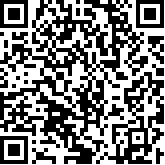 部分主讲专家：何向东、浦兴祖、王思斌、王顺生、郑永廷、尤西林等。本部分现有23门课程，具体课程信息请扫描二维码。本期计划新增课程如下：1024      思想政治理论课教学方法创新与实践（王炳林、杨慧民、张润枝、冯秀军）本课程群涵盖三个学科主要课程的教学培训：比较政治制度、中国政治思想史、当代中国政治制度、发展政治学、思想政治教育方法论、法学概论、思想政治教育学原理、中国共产党思想政治教育史等；社会学概论、社会学研究方法、中国民间文化等；美学、伦理学、哲学专业主要课程培训。部分主讲专家：何向东、浦兴祖、王思斌、王顺生、郑永廷、尤西林等。本部分现有23门课程，具体课程信息请扫描二维码。本期计划新增课程如下：1024      思想政治理论课教学方法创新与实践（王炳林、杨慧民、张润枝、冯秀军）本课程群涵盖三个学科主要课程的教学培训：比较政治制度、中国政治思想史、当代中国政治制度、发展政治学、思想政治教育方法论、法学概论、思想政治教育学原理、中国共产党思想政治教育史等；社会学概论、社会学研究方法、中国民间文化等；美学、伦理学、哲学专业主要课程培训。部分主讲专家：何向东、浦兴祖、王思斌、王顺生、郑永廷、尤西林等。本部分现有23门课程，具体课程信息请扫描二维码。本期计划新增课程如下：1024      思想政治理论课教学方法创新与实践（王炳林、杨慧民、张润枝、冯秀军）本课程群涵盖三个学科主要课程的教学培训：比较政治制度、中国政治思想史、当代中国政治制度、发展政治学、思想政治教育方法论、法学概论、思想政治教育学原理、中国共产党思想政治教育史等；社会学概论、社会学研究方法、中国民间文化等；美学、伦理学、哲学专业主要课程培训。部分主讲专家：何向东、浦兴祖、王思斌、王顺生、郑永廷、尤西林等。本部分现有23门课程，具体课程信息请扫描二维码。本期计划新增课程如下：1024      思想政治理论课教学方法创新与实践（王炳林、杨慧民、张润枝、冯秀军）经济学类课程教学培训（51）经济学类课程教学培训（51）经济学类课程教学培训（51）经济学类课程教学培训（51）本课程群包括西方经济学、微观经济学、宏观经济学、发展经济学、产业经济学、国际经济学、世界经济概论、国际贸易实务、金融学、财政学、商业银行管理、货币银行学、中国经济史、中国税收、国际保险、投入产出分析、保险学、社会主义市场经济理论与实践、无形资产评估等课程的教学培训。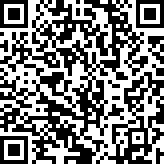 部分主讲专家：盖地、佟家栋、刘骏民、李子奈、叶航等。本部分现有51门课程，具体课程信息请扫描二维码。        本期计划新增课程如下：1018      中国特色社会主义政治经济学（林木西等）本课程群包括西方经济学、微观经济学、宏观经济学、发展经济学、产业经济学、国际经济学、世界经济概论、国际贸易实务、金融学、财政学、商业银行管理、货币银行学、中国经济史、中国税收、国际保险、投入产出分析、保险学、社会主义市场经济理论与实践、无形资产评估等课程的教学培训。部分主讲专家：盖地、佟家栋、刘骏民、李子奈、叶航等。本部分现有51门课程，具体课程信息请扫描二维码。        本期计划新增课程如下：1018      中国特色社会主义政治经济学（林木西等）本课程群包括西方经济学、微观经济学、宏观经济学、发展经济学、产业经济学、国际经济学、世界经济概论、国际贸易实务、金融学、财政学、商业银行管理、货币银行学、中国经济史、中国税收、国际保险、投入产出分析、保险学、社会主义市场经济理论与实践、无形资产评估等课程的教学培训。部分主讲专家：盖地、佟家栋、刘骏民、李子奈、叶航等。本部分现有51门课程，具体课程信息请扫描二维码。        本期计划新增课程如下：1018      中国特色社会主义政治经济学（林木西等）本课程群包括西方经济学、微观经济学、宏观经济学、发展经济学、产业经济学、国际经济学、世界经济概论、国际贸易实务、金融学、财政学、商业银行管理、货币银行学、中国经济史、中国税收、国际保险、投入产出分析、保险学、社会主义市场经济理论与实践、无形资产评估等课程的教学培训。部分主讲专家：盖地、佟家栋、刘骏民、李子奈、叶航等。本部分现有51门课程，具体课程信息请扫描二维码。        本期计划新增课程如下：1018      中国特色社会主义政治经济学（林木西等）法学类课程教学培训（24）法学类课程教学培训（24）法学类课程教学培训（24）法学类课程教学培训（24）本课程群为法理学、宪法、民法、刑法、刑事诉讼法、国际公法、公司法等法学专业核心课程及专业基础课的教学培训课程，包括近两年内上线的4门“马工程”重点课程及教材培训资源。主讲专家由20多位“马工程”首席专家、国家级教学名师、长江学者等知名学者担纲。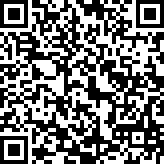 本部分现有24门课程，具体课程信息请扫描二维码。本期计划新增课程如下：*1001     国际经济法学（韩立余、左海聪、余劲松、韩龙、廖益新）*1003     行政法与行政诉讼法学（应松年、薛刚凌、姜明安、胡建淼、马怀德）*1005     民事诉讼法学（宋朝武、谭秋桂、汤维建、肖建国、李浩）*1007     刑事诉讼法学（顾永忠、陈卫东、周长军、刘计划）*1002     劳动与社会保障法学（王全兴、林嘉、刘俊、叶静漪、郑尚元）*1006     中国法制史（朱勇、张生、王立民、赵晓耕、张希坡）本课程群为法理学、宪法、民法、刑法、刑事诉讼法、国际公法、公司法等法学专业核心课程及专业基础课的教学培训课程，包括近两年内上线的4门“马工程”重点课程及教材培训资源。主讲专家由20多位“马工程”首席专家、国家级教学名师、长江学者等知名学者担纲。本部分现有24门课程，具体课程信息请扫描二维码。本期计划新增课程如下：*1001     国际经济法学（韩立余、左海聪、余劲松、韩龙、廖益新）*1003     行政法与行政诉讼法学（应松年、薛刚凌、姜明安、胡建淼、马怀德）*1005     民事诉讼法学（宋朝武、谭秋桂、汤维建、肖建国、李浩）*1007     刑事诉讼法学（顾永忠、陈卫东、周长军、刘计划）*1002     劳动与社会保障法学（王全兴、林嘉、刘俊、叶静漪、郑尚元）*1006     中国法制史（朱勇、张生、王立民、赵晓耕、张希坡）本课程群为法理学、宪法、民法、刑法、刑事诉讼法、国际公法、公司法等法学专业核心课程及专业基础课的教学培训课程，包括近两年内上线的4门“马工程”重点课程及教材培训资源。主讲专家由20多位“马工程”首席专家、国家级教学名师、长江学者等知名学者担纲。本部分现有24门课程，具体课程信息请扫描二维码。本期计划新增课程如下：*1001     国际经济法学（韩立余、左海聪、余劲松、韩龙、廖益新）*1003     行政法与行政诉讼法学（应松年、薛刚凌、姜明安、胡建淼、马怀德）*1005     民事诉讼法学（宋朝武、谭秋桂、汤维建、肖建国、李浩）*1007     刑事诉讼法学（顾永忠、陈卫东、周长军、刘计划）*1002     劳动与社会保障法学（王全兴、林嘉、刘俊、叶静漪、郑尚元）*1006     中国法制史（朱勇、张生、王立民、赵晓耕、张希坡）本课程群为法理学、宪法、民法、刑法、刑事诉讼法、国际公法、公司法等法学专业核心课程及专业基础课的教学培训课程，包括近两年内上线的4门“马工程”重点课程及教材培训资源。主讲专家由20多位“马工程”首席专家、国家级教学名师、长江学者等知名学者担纲。本部分现有24门课程，具体课程信息请扫描二维码。本期计划新增课程如下：*1001     国际经济法学（韩立余、左海聪、余劲松、韩龙、廖益新）*1003     行政法与行政诉讼法学（应松年、薛刚凌、姜明安、胡建淼、马怀德）*1005     民事诉讼法学（宋朝武、谭秋桂、汤维建、肖建国、李浩）*1007     刑事诉讼法学（顾永忠、陈卫东、周长军、刘计划）*1002     劳动与社会保障法学（王全兴、林嘉、刘俊、叶静漪、郑尚元）*1006     中国法制史（朱勇、张生、王立民、赵晓耕、张希坡）教育学类、心理学类课程教学培训（26）教育学类、心理学类课程教学培训（26）教育学类、心理学类课程教学培训（26）教育学类、心理学类课程教学培训（26）本课程群涵盖了教育学类和心理学类的核心课程，包括教育学、教育学原理、中国教育史、教学设计、学前教育学；认知心理学、人格心理学、心理学研究方法、实验心理学、心理咨询、心理测量、教育心理学、管理心理学等课程教学培训。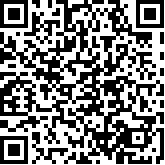 部分主讲专家：伍新春、刘儒德、皮连生、张亚旭、郭永玉等。本部分现有26门课程，具体课程信息请扫描二维码。本课程群涵盖了教育学类和心理学类的核心课程，包括教育学、教育学原理、中国教育史、教学设计、学前教育学；认知心理学、人格心理学、心理学研究方法、实验心理学、心理咨询、心理测量、教育心理学、管理心理学等课程教学培训。部分主讲专家：伍新春、刘儒德、皮连生、张亚旭、郭永玉等。本部分现有26门课程，具体课程信息请扫描二维码。本课程群涵盖了教育学类和心理学类的核心课程，包括教育学、教育学原理、中国教育史、教学设计、学前教育学；认知心理学、人格心理学、心理学研究方法、实验心理学、心理咨询、心理测量、教育心理学、管理心理学等课程教学培训。部分主讲专家：伍新春、刘儒德、皮连生、张亚旭、郭永玉等。本部分现有26门课程，具体课程信息请扫描二维码。本课程群涵盖了教育学类和心理学类的核心课程，包括教育学、教育学原理、中国教育史、教学设计、学前教育学；认知心理学、人格心理学、心理学研究方法、实验心理学、心理咨询、心理测量、教育心理学、管理心理学等课程教学培训。部分主讲专家：伍新春、刘儒德、皮连生、张亚旭、郭永玉等。本部分现有26门课程，具体课程信息请扫描二维码。中国语言文学类课程教学培训（45）中国语言文学类课程教学培训（45）中国语言文学类课程教学培训（45）中国语言文学类课程教学培训（45）本课程群包括大学语文、文学理论、古代汉语、现代汉语、中国古代文学史、中国现当代文学、外国文学史、比较文学、中国古代文学作品选、文学批评方法、西方文学理论、文学习作教程、应用写作、语言学、西方文化概论、秘书学概论、文书学等课程的教学培训。基本涵盖了中国语言文学类各专业的必修课程。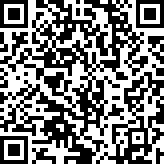 部分主讲专家：童庆炳、曾繁仁、曹顺庆、沈阳等。本部分现有45门课程，具体课程信息请扫描二维码。本课程群包括大学语文、文学理论、古代汉语、现代汉语、中国古代文学史、中国现当代文学、外国文学史、比较文学、中国古代文学作品选、文学批评方法、西方文学理论、文学习作教程、应用写作、语言学、西方文化概论、秘书学概论、文书学等课程的教学培训。基本涵盖了中国语言文学类各专业的必修课程。部分主讲专家：童庆炳、曾繁仁、曹顺庆、沈阳等。本部分现有45门课程，具体课程信息请扫描二维码。本课程群包括大学语文、文学理论、古代汉语、现代汉语、中国古代文学史、中国现当代文学、外国文学史、比较文学、中国古代文学作品选、文学批评方法、西方文学理论、文学习作教程、应用写作、语言学、西方文化概论、秘书学概论、文书学等课程的教学培训。基本涵盖了中国语言文学类各专业的必修课程。部分主讲专家：童庆炳、曾繁仁、曹顺庆、沈阳等。本部分现有45门课程，具体课程信息请扫描二维码。本课程群包括大学语文、文学理论、古代汉语、现代汉语、中国古代文学史、中国现当代文学、外国文学史、比较文学、中国古代文学作品选、文学批评方法、西方文学理论、文学习作教程、应用写作、语言学、西方文化概论、秘书学概论、文书学等课程的教学培训。基本涵盖了中国语言文学类各专业的必修课程。部分主讲专家：童庆炳、曾繁仁、曹顺庆、沈阳等。本部分现有45门课程，具体课程信息请扫描二维码。外国语言文学类课程教学培训（34）外国语言文学类课程教学培训（34）外国语言文学类课程教学培训（34）外国语言文学类课程教学培训（34）本课程群包括主要外语学科专业课程（大学外语和专业外语）教学培训以及外语教学有效方法研究、科研方法研究等。部分主讲专家：杨利民、张莲、王展鹏、马会娟、王桂珍、李霄翔、夏纪梅、王欣等。 本部分现有34门课程，具体课程信息请扫描二维码。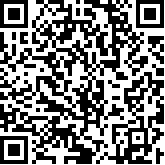 1022     高校英语课堂间师生互动策略与应用（宋毅、马丽媛等）本课程群包括主要外语学科专业课程（大学外语和专业外语）教学培训以及外语教学有效方法研究、科研方法研究等。部分主讲专家：杨利民、张莲、王展鹏、马会娟、王桂珍、李霄翔、夏纪梅、王欣等。 本部分现有34门课程，具体课程信息请扫描二维码。1022     高校英语课堂间师生互动策略与应用（宋毅、马丽媛等）本课程群包括主要外语学科专业课程（大学外语和专业外语）教学培训以及外语教学有效方法研究、科研方法研究等。部分主讲专家：杨利民、张莲、王展鹏、马会娟、王桂珍、李霄翔、夏纪梅、王欣等。 本部分现有34门课程，具体课程信息请扫描二维码。1022     高校英语课堂间师生互动策略与应用（宋毅、马丽媛等）本课程群包括主要外语学科专业课程（大学外语和专业外语）教学培训以及外语教学有效方法研究、科研方法研究等。部分主讲专家：杨利民、张莲、王展鹏、马会娟、王桂珍、李霄翔、夏纪梅、王欣等。 本部分现有34门课程，具体课程信息请扫描二维码。1022     高校英语课堂间师生互动策略与应用（宋毅、马丽媛等）新闻传播学类课程教学培训（12）新闻传播学类课程教学培训（12）新闻传播学类课程教学培训（12）新闻传播学类课程教学培训（12）本课程群包括新闻学、新闻学概论、中外新闻传播史、新闻采访写作、传播学、数字传播技术应用、新媒体的发展趋势及新闻传播教学的变革等。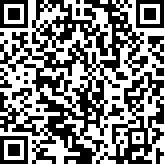 部分主讲专家：胡正荣、陈力丹、张征等。本部分共12门课程，具体课程信息请扫描二维码。本课程群包括新闻学、新闻学概论、中外新闻传播史、新闻采访写作、传播学、数字传播技术应用、新媒体的发展趋势及新闻传播教学的变革等。部分主讲专家：胡正荣、陈力丹、张征等。本部分共12门课程，具体课程信息请扫描二维码。本课程群包括新闻学、新闻学概论、中外新闻传播史、新闻采访写作、传播学、数字传播技术应用、新媒体的发展趋势及新闻传播教学的变革等。部分主讲专家：胡正荣、陈力丹、张征等。本部分共12门课程，具体课程信息请扫描二维码。本课程群包括新闻学、新闻学概论、中外新闻传播史、新闻采访写作、传播学、数字传播技术应用、新媒体的发展趋势及新闻传播教学的变革等。部分主讲专家：胡正荣、陈力丹、张征等。本部分共12门课程，具体课程信息请扫描二维码。历史学类课程教学培训（12）历史学类课程教学培训（12）历史学类课程教学培训（12）历史学类课程教学培训（12）本课程群包括史学概论、世界古代史、中国古代史、考古学概论等课程教学培训。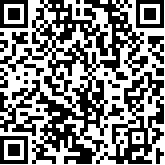 部分主讲专家：庞卓恒、朱孝远、汝企和等。本部分现有12门课程，具体课程信息请扫描二维码。本课程群包括史学概论、世界古代史、中国古代史、考古学概论等课程教学培训。部分主讲专家：庞卓恒、朱孝远、汝企和等。本部分现有12门课程，具体课程信息请扫描二维码。本课程群包括史学概论、世界古代史、中国古代史、考古学概论等课程教学培训。部分主讲专家：庞卓恒、朱孝远、汝企和等。本部分现有12门课程，具体课程信息请扫描二维码。本课程群包括史学概论、世界古代史、中国古代史、考古学概论等课程教学培训。部分主讲专家：庞卓恒、朱孝远、汝企和等。本部分现有12门课程，具体课程信息请扫描二维码。数学类、统计学类课程教学培训（35）数学类、统计学类课程教学培训（35）数学类、统计学类课程教学培训（35）数学类、统计学类课程教学培训（35）本课程群包括高等数学、高等代数、概率论、微积分、统计学、线性代数、数学分析、数学文化等课程教学培训和专业科研能力提升的专题培训。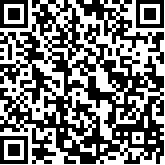 部分主讲专家：陈纪修、郭镜明、顾沛、乐经良、李尚志、丘维声、游宏、曾五一、朱士信等。本部分现有35门课程，具体课程信息请扫描二维码。本课程群包括高等数学、高等代数、概率论、微积分、统计学、线性代数、数学分析、数学文化等课程教学培训和专业科研能力提升的专题培训。部分主讲专家：陈纪修、郭镜明、顾沛、乐经良、李尚志、丘维声、游宏、曾五一、朱士信等。本部分现有35门课程，具体课程信息请扫描二维码。本课程群包括高等数学、高等代数、概率论、微积分、统计学、线性代数、数学分析、数学文化等课程教学培训和专业科研能力提升的专题培训。部分主讲专家：陈纪修、郭镜明、顾沛、乐经良、李尚志、丘维声、游宏、曾五一、朱士信等。本部分现有35门课程，具体课程信息请扫描二维码。本课程群包括高等数学、高等代数、概率论、微积分、统计学、线性代数、数学分析、数学文化等课程教学培训和专业科研能力提升的专题培训。部分主讲专家：陈纪修、郭镜明、顾沛、乐经良、李尚志、丘维声、游宏、曾五一、朱士信等。本部分现有35门课程，具体课程信息请扫描二维码。物理学类课程教学培训（18）物理学类课程教学培训（18）物理学类课程教学培训（18）物理学类课程教学培训（18）本课程群包括大学物理、大学物理实验、力学、热学、光学、电磁学、理论力学、电动力学、量子物理、数学物理方法、计算物理、物理与艺术、计算流体力学、传热学、物理与艺术等课程教学培训。  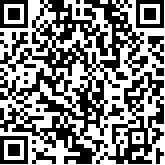 部分主讲专家：霍剑青、李元杰、李俊峰、姜培学、秦允豪、施大宁、王稼军、姚端正、张汉壮等。本部分现有18门课程，具体课程信息请扫描二维码。本课程群包括大学物理、大学物理实验、力学、热学、光学、电磁学、理论力学、电动力学、量子物理、数学物理方法、计算物理、物理与艺术、计算流体力学、传热学、物理与艺术等课程教学培训。  部分主讲专家：霍剑青、李元杰、李俊峰、姜培学、秦允豪、施大宁、王稼军、姚端正、张汉壮等。本部分现有18门课程，具体课程信息请扫描二维码。本课程群包括大学物理、大学物理实验、力学、热学、光学、电磁学、理论力学、电动力学、量子物理、数学物理方法、计算物理、物理与艺术、计算流体力学、传热学、物理与艺术等课程教学培训。  部分主讲专家：霍剑青、李元杰、李俊峰、姜培学、秦允豪、施大宁、王稼军、姚端正、张汉壮等。本部分现有18门课程，具体课程信息请扫描二维码。本课程群包括大学物理、大学物理实验、力学、热学、光学、电磁学、理论力学、电动力学、量子物理、数学物理方法、计算物理、物理与艺术、计算流体力学、传热学、物理与艺术等课程教学培训。  部分主讲专家：霍剑青、李元杰、李俊峰、姜培学、秦允豪、施大宁、王稼军、姚端正、张汉壮等。本部分现有18门课程，具体课程信息请扫描二维码。化学类、化工类课程教学培训（17）化学类、化工类课程教学培训（17）化学类、化工类课程教学培训（17）化学类、化工类课程教学培训（17）本课程群包括大学化学、大学化学实验、基础化学、无机化学、有机化学及实验、分析化学及实验、物理化学、结构化学、高分子化学、高分子物理学、有机波谱分析、化工原理、化工设计、化工热力学等课程教学培训。部分主讲专家：黑恩成、李伯耿、孟长功、吴庆生、吴其晔、宋天佑等。本部分现有17门课程，具体课程信息请扫描二维码。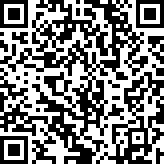 本课程群包括大学化学、大学化学实验、基础化学、无机化学、有机化学及实验、分析化学及实验、物理化学、结构化学、高分子化学、高分子物理学、有机波谱分析、化工原理、化工设计、化工热力学等课程教学培训。部分主讲专家：黑恩成、李伯耿、孟长功、吴庆生、吴其晔、宋天佑等。本部分现有17门课程，具体课程信息请扫描二维码。本课程群包括大学化学、大学化学实验、基础化学、无机化学、有机化学及实验、分析化学及实验、物理化学、结构化学、高分子化学、高分子物理学、有机波谱分析、化工原理、化工设计、化工热力学等课程教学培训。部分主讲专家：黑恩成、李伯耿、孟长功、吴庆生、吴其晔、宋天佑等。本部分现有17门课程，具体课程信息请扫描二维码。本课程群包括大学化学、大学化学实验、基础化学、无机化学、有机化学及实验、分析化学及实验、物理化学、结构化学、高分子化学、高分子物理学、有机波谱分析、化工原理、化工设计、化工热力学等课程教学培训。部分主讲专家：黑恩成、李伯耿、孟长功、吴庆生、吴其晔、宋天佑等。本部分现有17门课程，具体课程信息请扫描二维码。计算机类课程教学培训（35）计算机类课程教学培训（35）计算机类课程教学培训（35）计算机类课程教学培训（35）本课程群包含计算机专业所有核心课程及泛计算机类平台课程，如C语言程序设计、计算机网络、数据结构、软件工程、Java程序设计等课程教学培训。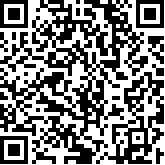 部分主讲专家：谢希仁、王珊、冯博琴、齐治昌、蒋宗礼、何钦铭等。本部分现有35门课程，具体课程信息请扫描二维码。本课程群包含计算机专业所有核心课程及泛计算机类平台课程，如C语言程序设计、计算机网络、数据结构、软件工程、Java程序设计等课程教学培训。部分主讲专家：谢希仁、王珊、冯博琴、齐治昌、蒋宗礼、何钦铭等。本部分现有35门课程，具体课程信息请扫描二维码。本课程群包含计算机专业所有核心课程及泛计算机类平台课程，如C语言程序设计、计算机网络、数据结构、软件工程、Java程序设计等课程教学培训。部分主讲专家：谢希仁、王珊、冯博琴、齐治昌、蒋宗礼、何钦铭等。本部分现有35门课程，具体课程信息请扫描二维码。本课程群包含计算机专业所有核心课程及泛计算机类平台课程，如C语言程序设计、计算机网络、数据结构、软件工程、Java程序设计等课程教学培训。部分主讲专家：谢希仁、王珊、冯博琴、齐治昌、蒋宗礼、何钦铭等。本部分现有35门课程，具体课程信息请扫描二维码。电子信息类、电气及自动化类课程教学培训（33）电子信息类、电气及自动化类课程教学培训（33）电子信息类、电气及自动化类课程教学培训（33）电子信息类、电气及自动化类课程教学培训（33）本课程群包含电气自动化及信息类所有核心课程及绝大专业课程，如自动控制原理、信号与系统、通信原理、人工智能、ARM技术等课程教学培训。部分主讲专家：王万良、蔡自兴、彭启琮、陈后金、杨泓文等。本部分现有33门课程，具体课程信息请扫描二维码。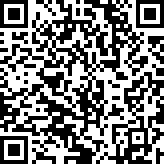 本课程群包含电气自动化及信息类所有核心课程及绝大专业课程，如自动控制原理、信号与系统、通信原理、人工智能、ARM技术等课程教学培训。部分主讲专家：王万良、蔡自兴、彭启琮、陈后金、杨泓文等。本部分现有33门课程，具体课程信息请扫描二维码。本课程群包含电气自动化及信息类所有核心课程及绝大专业课程，如自动控制原理、信号与系统、通信原理、人工智能、ARM技术等课程教学培训。部分主讲专家：王万良、蔡自兴、彭启琮、陈后金、杨泓文等。本部分现有33门课程，具体课程信息请扫描二维码。本课程群包含电气自动化及信息类所有核心课程及绝大专业课程，如自动控制原理、信号与系统、通信原理、人工智能、ARM技术等课程教学培训。部分主讲专家：王万良、蔡自兴、彭启琮、陈后金、杨泓文等。本部分现有33门课程，具体课程信息请扫描二维码。机械类、材料类课程教学培训（17）机械类、材料类课程教学培训（17）机械类、材料类课程教学培训（17）机械类、材料类课程教学培训（17）本课程群包含机械类核心课程及材料类核心课程，如机械原理、机械设计、工程制图、材料科学与工程基础、材料研究方法等课程教学培训。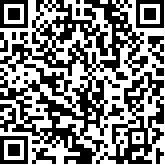 部分主讲专家：陆国栋、傅水根、葛文杰、顾宜等。本部分现有17门课程，具体课程信息请扫描二维码。本课程群包含机械类核心课程及材料类核心课程，如机械原理、机械设计、工程制图、材料科学与工程基础、材料研究方法等课程教学培训。部分主讲专家：陆国栋、傅水根、葛文杰、顾宜等。本部分现有17门课程，具体课程信息请扫描二维码。本课程群包含机械类核心课程及材料类核心课程，如机械原理、机械设计、工程制图、材料科学与工程基础、材料研究方法等课程教学培训。部分主讲专家：陆国栋、傅水根、葛文杰、顾宜等。本部分现有17门课程，具体课程信息请扫描二维码。本课程群包含机械类核心课程及材料类核心课程，如机械原理、机械设计、工程制图、材料科学与工程基础、材料研究方法等课程教学培训。部分主讲专家：陆国栋、傅水根、葛文杰、顾宜等。本部分现有17门课程，具体课程信息请扫描二维码。土木类、力学类课程教学培训（18）土木类、力学类课程教学培训（18）土木类、力学类课程教学培训（18）土木类、力学类课程教学培训（18）本课程群涵盖流体力学、材料力学、结构力学、弹性力学、土木工程概论、工程地质、建筑设计基础等课程教学培训。部分主讲专家：沈蒲生、张少实、朱慈勉、洪嘉振、叶志明等。本部分现有18门课程，具体课程信息请扫描二维码。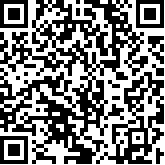 本课程群涵盖流体力学、材料力学、结构力学、弹性力学、土木工程概论、工程地质、建筑设计基础等课程教学培训。部分主讲专家：沈蒲生、张少实、朱慈勉、洪嘉振、叶志明等。本部分现有18门课程，具体课程信息请扫描二维码。本课程群涵盖流体力学、材料力学、结构力学、弹性力学、土木工程概论、工程地质、建筑设计基础等课程教学培训。部分主讲专家：沈蒲生、张少实、朱慈勉、洪嘉振、叶志明等。本部分现有18门课程，具体课程信息请扫描二维码。本课程群涵盖流体力学、材料力学、结构力学、弹性力学、土木工程概论、工程地质、建筑设计基础等课程教学培训。部分主讲专家：沈蒲生、张少实、朱慈勉、洪嘉振、叶志明等。本部分现有18门课程，具体课程信息请扫描二维码。医学类课程教学培训（18）医学类课程教学培训（18）医学类课程教学培训（18）医学类课程教学培训（18）本课程群涵盖生理学、病理学、护理学、药理学、解剖学，偏重医学类课程教学与科研提升，医学专业申报，教学中信息技术的运用等。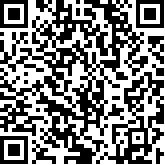 部分主讲专家：文继舫、李幼平、王庭槐、胡佩诚、娄凤兰等。本部分现有18门课程，具体课程信息请扫描二维码。本课程群涵盖生理学、病理学、护理学、药理学、解剖学，偏重医学类课程教学与科研提升，医学专业申报，教学中信息技术的运用等。部分主讲专家：文继舫、李幼平、王庭槐、胡佩诚、娄凤兰等。本部分现有18门课程，具体课程信息请扫描二维码。本课程群涵盖生理学、病理学、护理学、药理学、解剖学，偏重医学类课程教学与科研提升，医学专业申报，教学中信息技术的运用等。部分主讲专家：文继舫、李幼平、王庭槐、胡佩诚、娄凤兰等。本部分现有18门课程，具体课程信息请扫描二维码。本课程群涵盖生理学、病理学、护理学、药理学、解剖学，偏重医学类课程教学与科研提升，医学专业申报，教学中信息技术的运用等。部分主讲专家：文继舫、李幼平、王庭槐、胡佩诚、娄凤兰等。本部分现有18门课程，具体课程信息请扫描二维码。生命科学类、环境科学类、农学类课程教学培训（25）生命科学类、环境科学类、农学类课程教学培训（25）生命科学类、环境科学类、农学类课程教学培训（25）生命科学类、环境科学类、农学类课程教学培训（25）本课程群包括生命科学导论、细胞生物学、遗传学、基因工程、环境科学概论、环境化学、普通生物学、动物生物学、植物生物学等课程教学培训。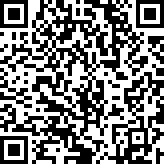 部分主讲专家：王金发、郑用琏、许崇任、叶恭银、乔守怡、曹凑贵等。本部分现有25门课程，具体课程信息请扫描二维码。本课程群包括生命科学导论、细胞生物学、遗传学、基因工程、环境科学概论、环境化学、普通生物学、动物生物学、植物生物学等课程教学培训。部分主讲专家：王金发、郑用琏、许崇任、叶恭银、乔守怡、曹凑贵等。本部分现有25门课程，具体课程信息请扫描二维码。本课程群包括生命科学导论、细胞生物学、遗传学、基因工程、环境科学概论、环境化学、普通生物学、动物生物学、植物生物学等课程教学培训。部分主讲专家：王金发、郑用琏、许崇任、叶恭银、乔守怡、曹凑贵等。本部分现有25门课程，具体课程信息请扫描二维码。本课程群包括生命科学导论、细胞生物学、遗传学、基因工程、环境科学概论、环境化学、普通生物学、动物生物学、植物生物学等课程教学培训。部分主讲专家：王金发、郑用琏、许崇任、叶恭银、乔守怡、曹凑贵等。本部分现有25门课程，具体课程信息请扫描二维码。管理学类课程教学培训（75）管理学类课程教学培训（75）管理学类课程教学培训（75）管理学类课程教学培训（75）本课程群包括工商管理、会计、市场营销、公共管理、物流、工业工程、电子商务等主要专业的专业基础课、主干课教学培训。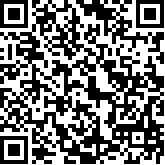 邀请本学科国家级教学团队带头人、高等学校教学名师奖获得者、长江学者等知名教授主讲。本部分现有75门课程，具体课程信息请扫描二维码。本课程群包括工商管理、会计、市场营销、公共管理、物流、工业工程、电子商务等主要专业的专业基础课、主干课教学培训。邀请本学科国家级教学团队带头人、高等学校教学名师奖获得者、长江学者等知名教授主讲。本部分现有75门课程，具体课程信息请扫描二维码。本课程群包括工商管理、会计、市场营销、公共管理、物流、工业工程、电子商务等主要专业的专业基础课、主干课教学培训。邀请本学科国家级教学团队带头人、高等学校教学名师奖获得者、长江学者等知名教授主讲。本部分现有75门课程，具体课程信息请扫描二维码。本课程群包括工商管理、会计、市场营销、公共管理、物流、工业工程、电子商务等主要专业的专业基础课、主干课教学培训。邀请本学科国家级教学团队带头人、高等学校教学名师奖获得者、长江学者等知名教授主讲。本部分现有75门课程，具体课程信息请扫描二维码。体育学类、艺术学类课程教学培训（27）体育学类、艺术学类课程教学培训（27）体育学类、艺术学类课程教学培训（27）体育学类、艺术学类课程教学培训（27）体育学类课程群包括大学体育、体育与健康、运动心理学等，艺术类课程群包括设计概论、美术、音乐、摄影、书法、动画等课程教学培训，着重突出艺术与体育类课程的教育教学理念与方法。  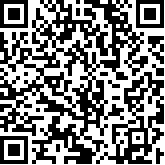 部分主讲专家：欧阳中石、毛振明等。本部分现有27门课程，具体课程信息请扫描二维码。体育学类课程群包括大学体育、体育与健康、运动心理学等，艺术类课程群包括设计概论、美术、音乐、摄影、书法、动画等课程教学培训，着重突出艺术与体育类课程的教育教学理念与方法。  部分主讲专家：欧阳中石、毛振明等。本部分现有27门课程，具体课程信息请扫描二维码。体育学类课程群包括大学体育、体育与健康、运动心理学等，艺术类课程群包括设计概论、美术、音乐、摄影、书法、动画等课程教学培训，着重突出艺术与体育类课程的教育教学理念与方法。  部分主讲专家：欧阳中石、毛振明等。本部分现有27门课程，具体课程信息请扫描二维码。体育学类课程群包括大学体育、体育与健康、运动心理学等，艺术类课程群包括设计概论、美术、音乐、摄影、书法、动画等课程教学培训，着重突出艺术与体育类课程的教育教学理念与方法。  部分主讲专家：欧阳中石、毛振明等。本部分现有27门课程，具体课程信息请扫描二维码。应用型院校教学科研能力提升（42）应用型院校教学科研能力提升（42）应用型院校教学科研能力提升（42）应用型院校教学科研能力提升（42）本课程群包括应用型院校教学改革的探索与教育理念的国际视野，应用型人才培养的教学模式创新与课程建设，教学管理及管理者培训，教师教学能力与科研能力提升以及精品课程建设实例等内容。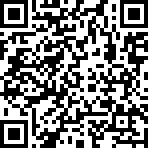 部分主讲专家：孟庆国、夏建国、姜大源、徐国庆、托马斯•胡格等。本部分现有42门课程，具体课程信息请扫描二维码。       本期计划新增课程如下：1016     工匠精神视野下的应用型院校实训室建设（刘永福、梁裕等）本课程群包括应用型院校教学改革的探索与教育理念的国际视野，应用型人才培养的教学模式创新与课程建设，教学管理及管理者培训，教师教学能力与科研能力提升以及精品课程建设实例等内容。部分主讲专家：孟庆国、夏建国、姜大源、徐国庆、托马斯•胡格等。本部分现有42门课程，具体课程信息请扫描二维码。       本期计划新增课程如下：1016     工匠精神视野下的应用型院校实训室建设（刘永福、梁裕等）本课程群包括应用型院校教学改革的探索与教育理念的国际视野，应用型人才培养的教学模式创新与课程建设，教学管理及管理者培训，教师教学能力与科研能力提升以及精品课程建设实例等内容。部分主讲专家：孟庆国、夏建国、姜大源、徐国庆、托马斯•胡格等。本部分现有42门课程，具体课程信息请扫描二维码。       本期计划新增课程如下：1016     工匠精神视野下的应用型院校实训室建设（刘永福、梁裕等）本课程群包括应用型院校教学改革的探索与教育理念的国际视野，应用型人才培养的教学模式创新与课程建设，教学管理及管理者培训，教师教学能力与科研能力提升以及精品课程建设实例等内容。部分主讲专家：孟庆国、夏建国、姜大源、徐国庆、托马斯•胡格等。本部分现有42门课程，具体课程信息请扫描二维码。       本期计划新增课程如下：1016     工匠精神视野下的应用型院校实训室建设（刘永福、梁裕等）文化精神与民族复兴（45）文化精神与民族复兴（45）文化精神与民族复兴（45）文化精神与民族复兴（45）本部分内容主要包括马克思主义文化解读、中国传统文化、礼仪、国学诗词经典解读、儒家文化等。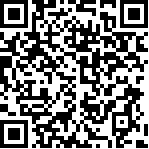 部分主讲专家：梅敬忠、杨金海等。 本部分现有45个专题，具体专题信息请扫描二维码。本部分内容主要包括马克思主义文化解读、中国传统文化、礼仪、国学诗词经典解读、儒家文化等。部分主讲专家：梅敬忠、杨金海等。 本部分现有45个专题，具体专题信息请扫描二维码。本部分内容主要包括马克思主义文化解读、中国传统文化、礼仪、国学诗词经典解读、儒家文化等。部分主讲专家：梅敬忠、杨金海等。 本部分现有45个专题，具体专题信息请扫描二维码。本部分内容主要包括马克思主义文化解读、中国传统文化、礼仪、国学诗词经典解读、儒家文化等。部分主讲专家：梅敬忠、杨金海等。 本部分现有45个专题，具体专题信息请扫描二维码。11110中国曲艺艺术魅力11114重塑东方大国国民的君子品格--孔子人格修养学说探析11116现代化与民族传统文化11119当代中国书法审美自觉的哲学思考党性修养（27）党性修养（27）党性修养（27）党性修养（27）本部分内容围绕党建工作的创新方法、共产党员的党性修养、社会主义实践等内容进行细致的讲授和详尽的分析，可以有效地推动教师队伍思想政治工作，坚定教师队伍的共产主义理想、价值和信念。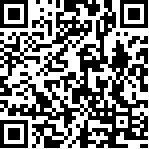 部分主讲专家：李捷、祝彦、高新民等。本部分现有27个专题，具体专题信息请扫描二维码。本部分内容围绕党建工作的创新方法、共产党员的党性修养、社会主义实践等内容进行细致的讲授和详尽的分析，可以有效地推动教师队伍思想政治工作，坚定教师队伍的共产主义理想、价值和信念。部分主讲专家：李捷、祝彦、高新民等。本部分现有27个专题，具体专题信息请扫描二维码。本部分内容围绕党建工作的创新方法、共产党员的党性修养、社会主义实践等内容进行细致的讲授和详尽的分析，可以有效地推动教师队伍思想政治工作，坚定教师队伍的共产主义理想、价值和信念。部分主讲专家：李捷、祝彦、高新民等。本部分现有27个专题，具体专题信息请扫描二维码。本部分内容围绕党建工作的创新方法、共产党员的党性修养、社会主义实践等内容进行细致的讲授和详尽的分析，可以有效地推动教师队伍思想政治工作，坚定教师队伍的共产主义理想、价值和信念。部分主讲专家：李捷、祝彦、高新民等。本部分现有27个专题，具体专题信息请扫描二维码。11106深入学习习近平总书记关于“三严三实”的重要论述11107深刻把握习主席治国理政思想的科学体系师德师风建设（28）师德师风建设（28）师德师风建设（28）师德师风建设（28）本部分内容积极引导广大高校教师做有理想信念、有道德情操、有扎实学识、有仁爱之心的党和人民满意的“四有”好老师。内容包含有：大师风范系列、如何成为一名好老师、教师的素质与修养、师德修养的若干问题等。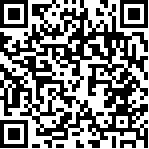 部分主讲专家：林崇德、冯博琴、马知恩、吴文虎等。本部分现有28个专题，具体专题信息请扫描二维码。本部分内容积极引导广大高校教师做有理想信念、有道德情操、有扎实学识、有仁爱之心的党和人民满意的“四有”好老师。内容包含有：大师风范系列、如何成为一名好老师、教师的素质与修养、师德修养的若干问题等。部分主讲专家：林崇德、冯博琴、马知恩、吴文虎等。本部分现有28个专题，具体专题信息请扫描二维码。本部分内容积极引导广大高校教师做有理想信念、有道德情操、有扎实学识、有仁爱之心的党和人民满意的“四有”好老师。内容包含有：大师风范系列、如何成为一名好老师、教师的素质与修养、师德修养的若干问题等。部分主讲专家：林崇德、冯博琴、马知恩、吴文虎等。本部分现有28个专题，具体专题信息请扫描二维码。本部分内容积极引导广大高校教师做有理想信念、有道德情操、有扎实学识、有仁爱之心的党和人民满意的“四有”好老师。内容包含有：大师风范系列、如何成为一名好老师、教师的素质与修养、师德修养的若干问题等。部分主讲专家：林崇德、冯博琴、马知恩、吴文虎等。本部分现有28个专题，具体专题信息请扫描二维码。时政解读（107）时政解读（107）时政解读（107）时政解读（107）本部分是为提高高校教师政治修养，增强社会责任意识，开阔视野，了解国内外重要时政而开设的讲座，包括国内政策分析、技术发展前沿、国际局势热点等内容。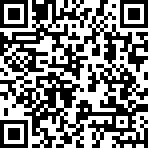 部分主讲专家：张希贤、何茂春等。 本部分现有107个专题，具体专题信息请扫描二维码。本期计划新增专题如下：本部分是为提高高校教师政治修养，增强社会责任意识，开阔视野，了解国内外重要时政而开设的讲座，包括国内政策分析、技术发展前沿、国际局势热点等内容。部分主讲专家：张希贤、何茂春等。 本部分现有107个专题，具体专题信息请扫描二维码。本期计划新增专题如下：本部分是为提高高校教师政治修养，增强社会责任意识，开阔视野，了解国内外重要时政而开设的讲座，包括国内政策分析、技术发展前沿、国际局势热点等内容。部分主讲专家：张希贤、何茂春等。 本部分现有107个专题，具体专题信息请扫描二维码。本期计划新增专题如下：本部分是为提高高校教师政治修养，增强社会责任意识，开阔视野，了解国内外重要时政而开设的讲座，包括国内政策分析、技术发展前沿、国际局势热点等内容。部分主讲专家：张希贤、何茂春等。 本部分现有107个专题，具体专题信息请扫描二维码。本期计划新增专题如下：11102中国经济发展阶段性特征11117关于国家技术创新战略11103用财政金融视角审视历史进程11118现代智库的形成与发展11104生态文明建设中的知与行11120第二次机器革命——我们准备好了吗11105大数据时代下的企业转型升级11123跨越中等收入陷阱的新市场经济教育改革（36）教育改革（36）教育改革（36）教育改革（36）本部分包括教育政策与法规、高等教育发展趋势、创新创业教育等内容。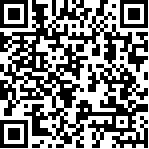 部分主讲专家：刘宝存、周满生、宋乃庆等。本部分现有36个专题，具体专题信息请扫描二维码。本部分包括教育政策与法规、高等教育发展趋势、创新创业教育等内容。部分主讲专家：刘宝存、周满生、宋乃庆等。本部分现有36个专题，具体专题信息请扫描二维码。本部分包括教育政策与法规、高等教育发展趋势、创新创业教育等内容。部分主讲专家：刘宝存、周满生、宋乃庆等。本部分现有36个专题，具体专题信息请扫描二维码。本部分包括教育政策与法规、高等教育发展趋势、创新创业教育等内容。部分主讲专家：刘宝存、周满生、宋乃庆等。本部分现有36个专题，具体专题信息请扫描二维码。教师发展（92）教师发展（92）教师发展（92）教师发展（92）本部分内容主要有教师发展与综合素养提升、教师身心健康与心理调适、课堂教学方法与教学能力提升、教师信息技术能力提升、教师科研能力提升和学生辅导等内容。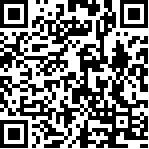 部分主讲专家：马知恩、蔺桂瑞、孙建荣、余胜泉和伍新春等。本部分现有92个专题，具体专题信息请扫描二维码。本部分内容主要有教师发展与综合素养提升、教师身心健康与心理调适、课堂教学方法与教学能力提升、教师信息技术能力提升、教师科研能力提升和学生辅导等内容。部分主讲专家：马知恩、蔺桂瑞、孙建荣、余胜泉和伍新春等。本部分现有92个专题，具体专题信息请扫描二维码。本部分内容主要有教师发展与综合素养提升、教师身心健康与心理调适、课堂教学方法与教学能力提升、教师信息技术能力提升、教师科研能力提升和学生辅导等内容。部分主讲专家：马知恩、蔺桂瑞、孙建荣、余胜泉和伍新春等。本部分现有92个专题，具体专题信息请扫描二维码。本部分内容主要有教师发展与综合素养提升、教师身心健康与心理调适、课堂教学方法与教学能力提升、教师信息技术能力提升、教师科研能力提升和学生辅导等内容。部分主讲专家：马知恩、蔺桂瑞、孙建荣、余胜泉和伍新春等。本部分现有92个专题，具体专题信息请扫描二维码。11108信息化时代的乐章：从“数字”到“智慧”——智慧学习、智慧教室、智慧校园11111提升教育培训的针对性和实效性11113健康生活 远离癌症11112行为训练课——说服人心的科学和艺术11115音乐与生活11121歌唱的乐感及方法11122管好您的健康专业教学（13）专业教学（13）专业教学（13）专业教学（13）本部分为专业课程类教学专题，涵盖哲学、经济学、法学、数学、生物学、医学、管理学等学科部分课程的教学重点、难点问题。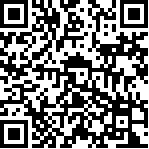 由国家级教学名师、开放课程主持人、学科带头人等主讲。本部分现有13个专题，具体专题信息请扫描二维码。本部分为专业课程类教学专题，涵盖哲学、经济学、法学、数学、生物学、医学、管理学等学科部分课程的教学重点、难点问题。由国家级教学名师、开放课程主持人、学科带头人等主讲。本部分现有13个专题，具体专题信息请扫描二维码。本部分为专业课程类教学专题，涵盖哲学、经济学、法学、数学、生物学、医学、管理学等学科部分课程的教学重点、难点问题。由国家级教学名师、开放课程主持人、学科带头人等主讲。本部分现有13个专题，具体专题信息请扫描二维码。本部分为专业课程类教学专题，涵盖哲学、经济学、法学、数学、生物学、医学、管理学等学科部分课程的教学重点、难点问题。由国家级教学名师、开放课程主持人、学科带头人等主讲。本部分现有13个专题，具体专题信息请扫描二维码。管理能力提升（49）管理能力提升（49）管理能力提升（49）管理能力提升（49）本部分以提升高校管理人员的管理能力为目标，涵盖领导胜任力、沟通能力、危机管理、创新思维等不同模块。由来自国家行政学院、中央党校等的知名教授、专家担纲主讲。本部分现有49门课程，具体课程信息如下。本部分以提升高校管理人员的管理能力为目标，涵盖领导胜任力、沟通能力、危机管理、创新思维等不同模块。由来自国家行政学院、中央党校等的知名教授、专家担纲主讲。本部分现有49门课程，具体课程信息如下。本部分以提升高校管理人员的管理能力为目标，涵盖领导胜任力、沟通能力、危机管理、创新思维等不同模块。由来自国家行政学院、中央党校等的知名教授、专家担纲主讲。本部分现有49门课程，具体课程信息如下。本部分以提升高校管理人员的管理能力为目标，涵盖领导胜任力、沟通能力、危机管理、创新思维等不同模块。由来自国家行政学院、中央党校等的知名教授、专家担纲主讲。本部分现有49门课程，具体课程信息如下。11109提高文稿写作能力（杜正艾）11143提高领导干部科学素质（程萍）11175沟通，从“心”开始——人际沟通的层次与策略（曾荣）11176互联网时代的领导力提升（褚松燕）11177互联网时代的女性领导力提升（褚松燕）11178怎样做好科研和咨询工作（丁元竹）11179怎样写好决策咨询报告（丁元竹）11287公文写作（专家组）11181新媒体与网络舆论引导能力提升（高宏存）11182网络时代的媒体传播（高宏存）11183领导者的用人艺术与激励艺术（郭驰）11184公文写作（胡鸿杰）11185领导干部社会调查研究方法与技巧（胡薇）11186案例教学的设计与组织（胡薇）11187领导心理潜能激发（胡月星）11188领导胜任力提升（胡月星）11189现代领导人才测评方法（胡月星）11190心理危机与健康调适（胡月星）11191领导胜任力模型开发及应用•下篇（胡月星）11192当代人力资源管理的基本理论、战略与方法（李军鹏）11193人才强国战略与人才资源开发创新（李军鹏）11194政务关系与公文处理（李克实）11195怎样当好领导干部--领导者的角色、能力与素质要求（李克实）11196公众沟通的艺术（李明）11197进行头脑风暴--提高领导干部开拓创新的能力（李拓）11198决策力与执行力培养（李拓）11199领导艺术与管理创新（李拓）11200领导者的战略思维与素养（李拓）11201领导干部执行力与团队建设（李拓）11202谈判与辩论（李兴国）11203政务演讲的密码（李兴国）11204政务演讲的修炼（李兴国）11205提升危机领导力（李雪峰）11206超前预测，判断危机——提高应对风险的能力（刘明福）11207提高领导干部应急管理能力（刘永艳）11208领导形象与领导魅力（刘志伟）11209创新思维与领导艺术（刘志伟）11210领导力与执行力提升（刘志伟）11221创新思维与领导决策（路杰）11222创新思维与治理能力现代化（路杰）11223自媒体时代的网络观（王彩平）11224领导干部语言表达艺术（闻闸）11225组织绩效与卓越领导力和执行力提升（张春晓）11226中层领导干部角色转换及能力提升（张德信）11228如何综合运用调研方法--调研之道漫谈（张孝德）11229领导干部如何同媒体打交道（赵兹）11230创新思维与创新能力--基于创造性解决工作难题的视角（朱谐汉）11218女性领导的辩证思维（陆林祥）11219青年干部的辩证思维（陆林祥）其他（10）其他（10）其他（10）其他（10）本部分内容涵盖事业单位改革、突发事件风险管理、新建本科院校的定位和内涵发展、新媒体环境下的民意调查、如何做好高校教师的校本培训等。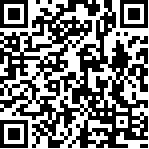 部分主讲专家：宋世明、吴江、李建忠、张小明、李明、高洪源、金兼斌等。本部分现有10个专题，具体专题信息请扫描二维码。本期计划新增专题如下：本部分内容涵盖事业单位改革、突发事件风险管理、新建本科院校的定位和内涵发展、新媒体环境下的民意调查、如何做好高校教师的校本培训等。部分主讲专家：宋世明、吴江、李建忠、张小明、李明、高洪源、金兼斌等。本部分现有10个专题，具体专题信息请扫描二维码。本期计划新增专题如下：本部分内容涵盖事业单位改革、突发事件风险管理、新建本科院校的定位和内涵发展、新媒体环境下的民意调查、如何做好高校教师的校本培训等。部分主讲专家：宋世明、吴江、李建忠、张小明、李明、高洪源、金兼斌等。本部分现有10个专题，具体专题信息请扫描二维码。本期计划新增专题如下：本部分内容涵盖事业单位改革、突发事件风险管理、新建本科院校的定位和内涵发展、新媒体环境下的民意调查、如何做好高校教师的校本培训等。部分主讲专家：宋世明、吴江、李建忠、张小明、李明、高洪源、金兼斌等。本部分现有10个专题，具体专题信息请扫描二维码。本期计划新增专题如下：11211现代培训理论的应用（陆林祥）11212现代培训中的思维训练——哈佛“三圈”理论（陆林祥）11213树立现代培训理念 强化干部教育培训实务（陆林祥）11214培训反思与理论建模（陆林祥）11215现代培训理念与实践（陆林祥）11216培训工作反思--法治培训如何看、怎么办（陆林祥）11217说服人心的力量（陆林祥）11180培训中的方案设计效果评估与成果转化（董明发）11227现代培训中的需求调查与方案设计（张林芬）11220教学设计的理念和方法（陆林祥）